Arizona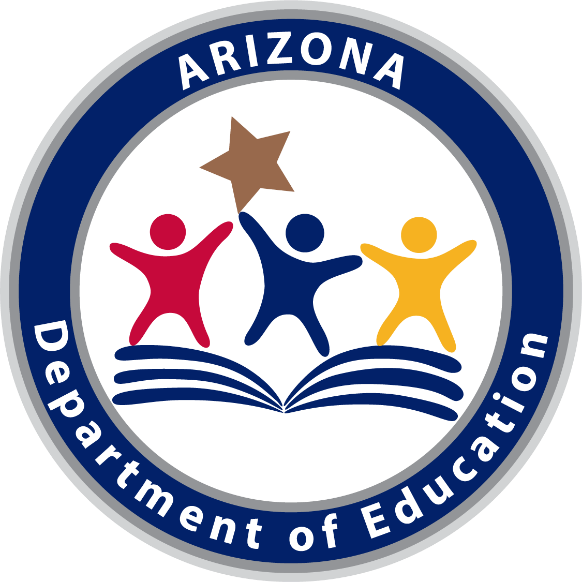 IntroductionAn important aspect of our Republic is that an educated and engaged citizenry is vital for the system to work. In a government where the final authority and sovereignty rests with the people, our local, state, and federal governments will only be as responsive as the citizens demand them to be. Preparing students for the contemporary society cannot be accomplished without a strong emphasis on civics, economics, geography, and history – the core disciplines of the social studies. It is imperative that each generation gains an understanding of the knowledge, skills, and dispositions to participate fully in civic life in a rapidly changing world.The Arizona History and Social Science Standards are premised upon a rigorous and relevant K-12 social studies program within each district and school in the state. Engaging students in the pursuit of active, informed citizenship will require a broad range of understandings and skills including:Think analytically byPosing and framing questionsGathering a variety of evidenceRecognizing continuity and detecting change over timeUtilizing chronology to examine cause and effect relationshipsDrawing and combining reasonable inferences from a variety of sources to build an understanding of complex questionsRead widely and critically byExamining, interpreting, and contextualizing primary sources focusing on author, purpose, and audience of each sourceIdentifying and comparing historical, geographic, economic, and political science interpretations from a wide variety of secondary sourcesUtilizing broader understanding to discern subtext in primary and secondary sourcesCommunicate cogently and in a compelling manner byDeveloping and defending evidenced based arguments Utilizing multiple perspectives for comprehensive explanationsPracticing and cultivating a wide variety of diverse types of writingEngaging in constructive conversations around history and social science topicsThe Arizona History and Social Science Standards, through the emphasis on content knowledge, disciplinary skills, and process and the integration of inquiry elements will prepare Arizona students to engage actively in civic life and meet the needs and challenges of the 21st century.K-8 Grade Level Storylines and Content FocusTo create a coherent sequence from one grade to the next, to avoid unneeded repetition, and to close content gaps, each elementary grade level has a storyline and content focus for the year. A more detailed storyline can be found later in this document on the specific grade level standards page.   This is not the case for the high school standards.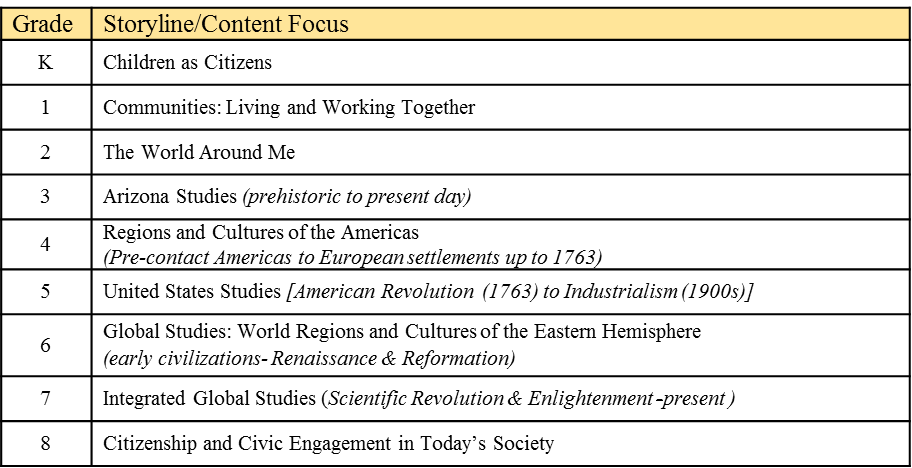 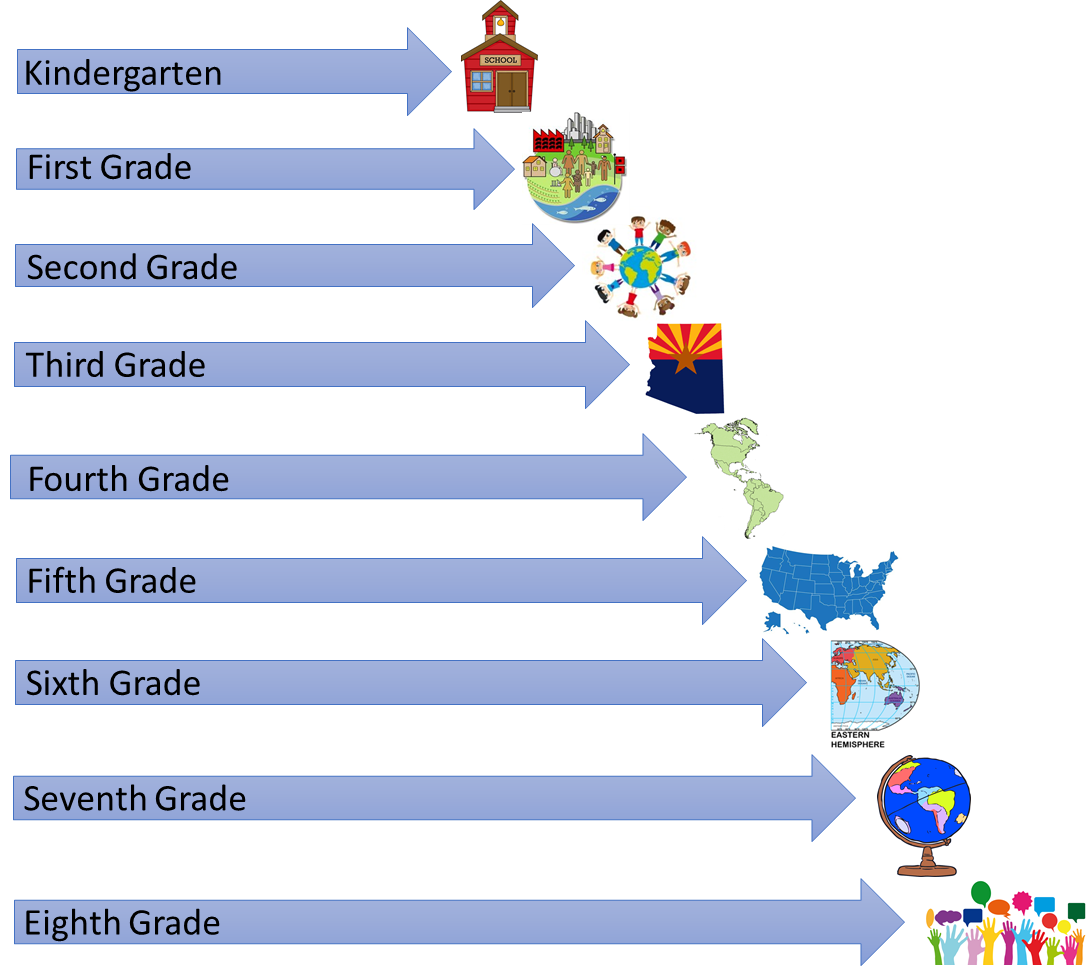 Core Discipline Descriptors The content standards are organized under the four core disciplines in social studies. These disciplines - civics, economics, geography, and history - offer a unique way of thinking about and organizing knowledge. Disciplinary skills and processes offer a means for students to verify that knowledge. Descriptions of the core disciplines are included below. The disciplinary skills and processes are described in the next section.CivicsThe civics standards promote the knowledge, skills, and dispositions necessary for informed, responsible participation in public life. Productive civic engagement requires knowledge of the history, principles, and foundations of our Constitutional Republic and that each person has both human and civil rights.  People demonstrate civic engagement when they address public problems individually and collaboratively and when they maintain, strengthen, and improve their communities and society.  Civics also requires an understanding of local, state, national, and international institutions.  Civics encompasses practices such as voting, volunteering, jury service, contributing to public processes, and the public discourse. Economics (including financial literacy)The economic and financial literacy standards promote the concepts and tools necessary to make reasoned judgements about both personal economic questions and broader questions of economic policy. Economic decision making requires a strong understanding of the ways in which individuals, businesses, governments, and societies make decisions to allocate resources among alternative uses. This process involves the consideration of costs and benefits with the goal of making decisions that will enable individuals and societies to be as well off as possible. The study of economics explains historical developments and patterns, the impacts of trade, and the distribution of income and wealth in local, regional, national, and international economies. Economics also gives students the skills to analyze current issues and public policies. GeographyThe geography standards promote the use of multiple geographic tools and emphasize geographic reasoning to understand local, national, regional, and global issues.  Geographic reasoning rests on deep knowledge of the Earth’s physical and human features including the location of places and regions, the distribution of landforms and bodies of water, and changes in political boundaries. Geography provides an understanding of the Earth’s places and regions, how people with diverse backgrounds interact with their environment and enhances understanding of history, civics, and economics. HistoryThe history standards promote both historical content and historical thinking skills to prepare students to apply historical thinking to any historical era and context. The study of history is vital because it promotes the development of analytical skills, comparative perspectives, and question and answers modes of critical judgement that promote thoughtful work in any field or career. It is vital for students to study both United States and world history, so they can analyze the human experience through time, recognize the relationship of events and people, and interpret significant patterns, themes, ideas, and turning points in American and world history. Students apply the lessons of history to their lives as citizens of the United States and members of the world community.Anchor Standards The Arizona History and Social Science Standards are organized into five social studies content areas. Within these content areas are four to five major core concepts referred to as Anchor Standards. Grade level standards are written to support these Anchor Standards. There are twenty-one Anchor Standards. Seventeen of these Anchor Standards center around the content areas of civics, economics, geography, and history. The remaining four standards focus on the disciplinary skills and processes that all students need to know and apply to any historical era, context, or content area. Using these tools, students think like historians, geographers, political scientists, and economists. These skills and processes are especially critical in a time when students are exposed to massive amounts of information in numerous forms and must develop the skills to make sense of it.  The Anchor Standards are listed below.The twenty-one Anchor Standards are represented within each of the grade bands; K-2, 3-5, 6-8, and high school, but not all Anchor Standards are at each grade level. Specific grade level standards are organized under each of the Anchor Standards. 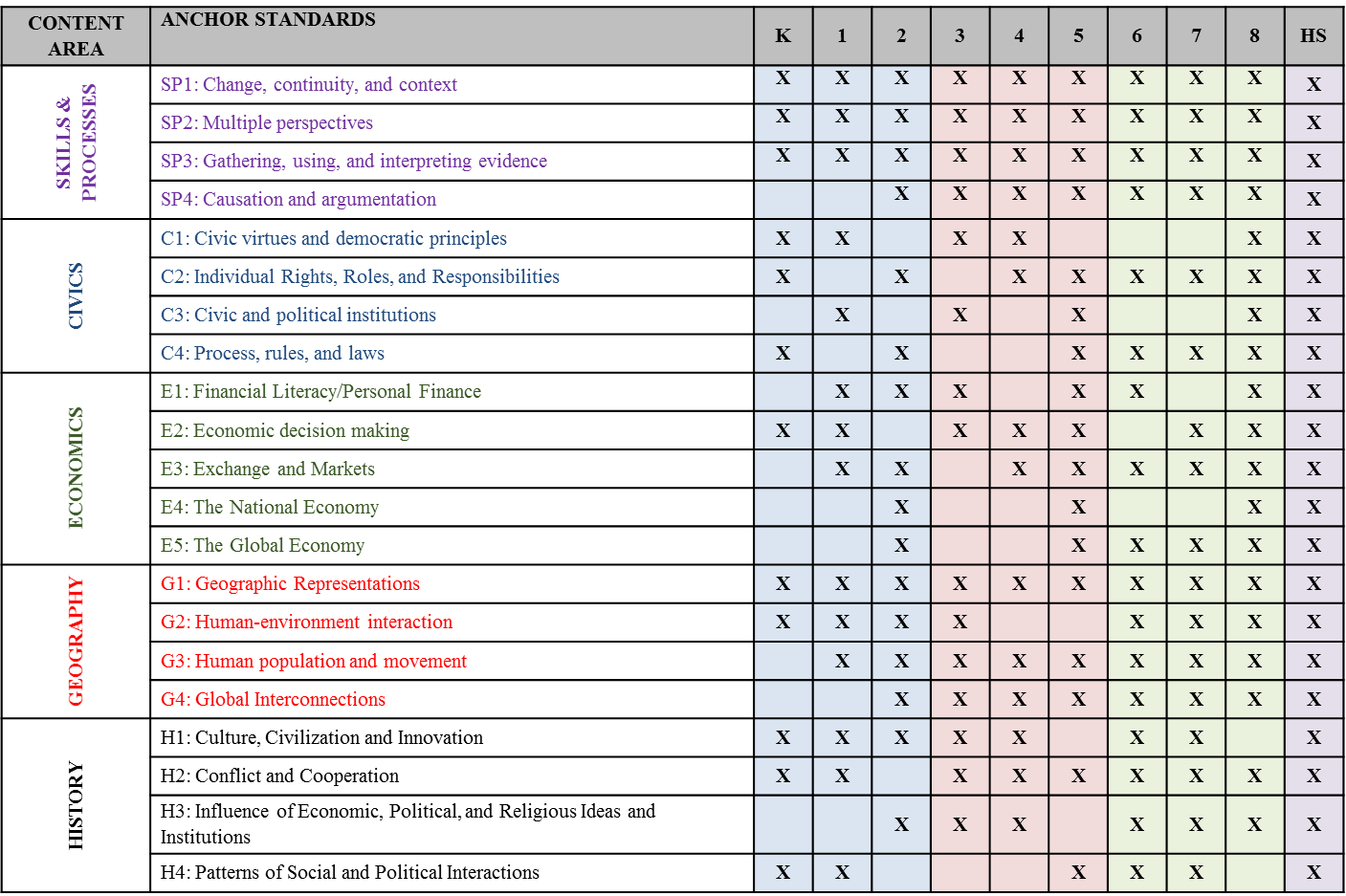 Inquiry ArcChildren and adolescents are naturally curious and - in their effort to understand the world around them - have a bottomless well of questions. Learning to investigate questions in the social studies discipline areas results in a deeper understanding of content and a stronger connection to the material. Students must gather and evaluate evidence, formulate arguments, critique counter claims, and communicate their conclusions through many modes including writing, speaking, and visualizing. The six components of the Inquiry Arc are found in the Disciplinary Skills and Processes Anchor standards and appear at each grade level. Incorporating inquiry using the content standards reinforces the same skills and processes contained in the Arizona English Language Arts (ELA) standards. As students utilize inquiry processes in their content area, they reinforce and use the ELA reading, writing, speaking, and listening standards.  The Six Elements of the Inquiry ArcInquiry Element 1: Developing Compelling QuestionsCentral to a rich social studies experience is the capability for developing questions that can frame and advance inquiry. Those questions come in two forms: compelling and supporting questions. Compelling questions focus on enduring issues and concerns.Inquiry Element 2: Constructing Supporting QuestionsSupporting questions focus on descriptions, definitions, and processes on which there is general agreement within the social studies disciplines and require students to construct explanations that advance claims of understanding in response. Inquiry Element 3: Gathering and Evaluating SourcesStudents, whether they are constructing opinions, explanations, or arguments, gather information from a variety of sources and evaluate the relevance of the information. In evaluating these sources there are literacy skills, such as identifying an author’s purpose, main idea, and point of view, that will help in evaluating the usefulness of a source.Inquiry Element 4: Developing ClaimsOnce students analyze information, they need to develop claims and counterclaims to answer social studies questions.  Evidence is used to support these claims. Inquiry Element 5: Communicating ConclusionsStudents formalize their arguments and explanations and communicate their results through various products to a wide range of audiences. Students also have opportunity to critique their scholarship as well as the scholarship of others. Inquiry Element 6: Taking Informed ActionTo prepare students for civic life, students use their disciplinary knowledge, skills, and perspectives to inquire about problems involved in public issues, deliberate with others on how to define and address these issues, take constructive and collaborative action, and reflect on that action.Design of the Arizona History and Social Science StandardsThe Arizona History and Social Science Standards define the knowledge, understanding, and skills that need to be effectively taught and learned for all students to be ready to succeed in credit-bearing, college-entry courses, in the workplace, in military service, and in civic life as the member of a constitutional republic. The 
Standards present a vision of what it means to be a civic, economic, geographic, and historically literate person in the 21st century.The Arizona History and Social Science Standards outline what all students need to know, understand, and be able to do by the end of high school and reflect the following guiding principles and shifts for social studies education:Social studies prepares the nation’s youth for college, career, and civic life.Inquiry is at the heart of social studies.Social studies involves interdisciplinary application and welcomes integration with other content areas.Social studies are composed of deep and enduring understandings, concepts, and skills.  Social studies should have direct and explicit connections to the ELA standards.The Arizona History and Social Science Standards are:Directed in a coherent progression across grades K-12,Aligned with college and workforce expectations,Focused on rigorous content and applications of knowledge through higher level thinking,Research and evidence based, Broad in nature, allowing for the widest possible range of student learning, andDesigned as an integrated approach to content while still maintaining disciplinary integrity.The Arizona History and Social Science Standards are not curriculum or instructional practices.While the Arizona History and Social Science Standards may be used as the basis for a district’s or school’s curriculum, they are not curriculum. Therefore, identifying a sequence of instruction at each grade - what specifically will be taught and for how long - requires concerted effort and attention at the local level. Curricular tools, including textbooks, are selected by the district/school and adopted through local governing board. The Arizona Department of Education defines standards, curriculum, and instruction as:Standards are what a student needs to know, understand, and be able to do by the end of each grade. They build across grade levels in a progression of increasing understanding and through a range of cognitive demand levels. Standards are adopted at the state level by the Arizona State Board of Education.Curriculum refers to resources used for teaching and learning the standards. Curricula are adopted at the local level. Instruction refers to the methods or methodologies used by teachers to teach their students. Instructional techniques are employed by individual teachers in response to the needs of the students in their classes to help them progress through the curriculum to master the standards. Decisions about instructional practice and techniques are made at a local level. The Arizona History and Social Science Standards assume students have regular standards-based social studies instruction every year. The amount of time individual students need to learn these standards will vary. The chart below specifies the expected social studies instructional time necessary for students to learn these standards.The Arizona History and Social Science Standards have been designed so that these time assumptions provide adequate time for instruction and opportunities to learn the standards for each grade level. Depending on local factors, schools may allocate more or less time when determining curriculum programing within a specific context.  These time recommendations do not explicitly address students who are far below or far above grade level. No set of grade specific standards can fully reflect the variety in abilities, needs, learning rates, and achievement levels of students in any given classroom. The Arizona History and Social Science Standards do not define intervention methods to support students who are far below or far above grade level or do not speak English as their first language. Coding of the K-8 StandardsEach K-8 standard is made up of three components. The grade level appears first, followed by the core discipline Big Idea, and finally a standard number. The standard number at the end of the code is designed for recording purposes and does not imply instructional sequence or importance. Examples and explanations of the coding of the standards are below.K.SP1.2 Explore how events of the past affect students’ lives and community6.E5.1 Describe the factors that influence trade between countries and cultures.Coding of the High School Social Studies StandardsIn Arizona, students are required to take three credits of high school social studies for graduation that are aligned to the state standards for social studies. The Arizona State Board of Education establishes the requirements for high school graduation. The minimum course of study and competency requirements are outlined in Arizona Administrative Code R7-2-302.  The statewide minimum course of study requires students to take a minimum of three credits of social studies. The three credits in social studies must include one credit of American history, including Arizona history; one credit of world history/geography; one-half credit of American government, including Arizona government; and one-half credit of economics. LEAs are responsible for creating their courses using the high school standards. It is expected that by the time students graduate from high school, they will be taught all twenty-one Anchor Standards and the standards that fall under them. To support the creation of these courses, course consideration guides were created for each of the disciplinary areas.Each high school standard is made up of three components. The grade level appears first, followed by the core discipline Big Idea, and finally a standard number. The standard number at the end of the code is designed for recording purposes and does not imply instructional sequence or importance.  An example and explanation of the coding of the standards is below.HS.SP4.2 Distinguish between long-term causes and triggering events in developing an argument. HS.C2.6 Evaluate the contributions of individuals and groups, including Arizonans, who have played a role in promoting civic and democratic principles.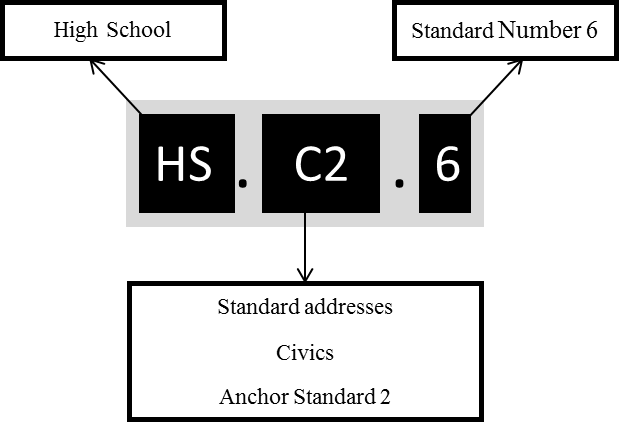 KINDERGARTEN - CHILDREN AS CITIZENSThrough an introduction to civics, geography, economics, and history, students will understand their roles and responsibilities as citizens within their own context.  Students will also learn about their own culture and how it impacts understanding of oneself and others as well as be introduced to aspects of our National culture.Importance of rules and responsibilitiesIndividual roles in a communityPersonal decision-makingFamiliarity with geographic modelsCulture in the home, school, and communityAmerican symbols, holidays, and traditionsDISCIPLINARY SKILLS AND PROCESSESChronological reasoning requires understanding processes of change and continuity over time, which means assessing similarities and differences between historical periods and between the past and present.K.SP1.1	Use a variety of words to reference time in the past, present, and future; identify the beginning, middle, and end of historical stories. K.SP1.2	Explore how events of the past affect students’ lives and communityK.SP1.3	With prompting and support, generate questions about individuals and groups from stories shared.Thinking within the discipline involves the ability to identify, compare, and evaluate multiple perspectives about a given event to draw conclusions since there are multiple points of view about events and issues. K.SP2.1	With prompting and support, compare diverse cultures using primary sources such as photographs, artifacts, and music and secondary sourcessuch as fiction and non-fiction. Historians and Social Scientist gather, interpret, and use evidence to develop claims and answer historical, economic, geographical, and political questions and communicate their conclusions.K.SP3.1	With prompting and support, ask questions and construct responses to content studied.CIVICSCivic virtues and democratic principles are key components of the American political system.K.C1.1	Apply values of respect, responsibility, equality, and fairness within schools and communities.K.C1.2	Follow agreed upon rules for discussions when responding to others and making decisions as a group.K.C1.3	Compare one's own thoughts and opinions with those of others.Citizens have individual rights, roles, and responsibilities.K.C2.1	Describe roles and responsibilities of people in authority.Such as school personnel, family members, and community members.K.C2.2	Explain how all people, not just official leaders, play important roles in our school and community.Process, rules, and laws direct how individuals are governed and how society addresses problems.K.C4.1	Explain how people work together to identify and solve problems within the classroom and school. K.C4.2	Explain why rules are important within the classroom and school.  ECONOMICSBy applying economic reasoning, individuals seek to understand the decisions of people, groups, and societies.K.E2.1	Explain how needs, wants, and the availability of resources affect decision making.K.E2.2	Identify what one gains and gives up when they make choices.GEOGRAPHYThe use of geographic representations and tools help individuals understand their world.K.G1.1	Use, explore, and construct maps, graphs and other geographical representations to support content focus.Key concepts include but are not limited to graphing local weather and mapping the classroom.K.G1.2	Explore locations in stories shared.Human-environment interactions are essential aspects of human life in all societies.K.G2.1	Explain how water and weather impacts humans.HISTORYThe development of civilizations, societies, culture, and innovation have influenced history and continue to impact the modern world.K.H1.1	Compare one’s own culture with the culture of others.Key cultures include those in the classroom, community, and one of Arizona’s 22 Indian Nations.Cycles of conflict and cooperation have shaped relations among people, places, and environments.K.H2.1	Explain the benefits of cooperation and compromise as ways to solve problems.Patterns of social and political interactions have shaped people, places, and events throughout history and continue to shape the modern world. K.H4.1	Explain and explore origins of key American symbols, traditions and holidays.Key American symbols include but are not limited to American flag, bald eagle, Statue of Liberty, and Mount Rushmore.Key traditions include but are not limited to the Pledge of Allegiance and National Anthem.Key holidays include but are not limited to Columbus Day, Thanksgiving, Presidents Day, Martin Luther King Jr. Day, Fourth of July, and Constitution Day. K.H4.2	Explore the stories of key historical figures through informational text and biographies.FIRST GRADE – COMMUNITIES: LIVING AND WORKING TOGETHERThrough the study of civics, geography, economics, and history, students will understand how a community functions and how each member contributes to the community for the common good. Students will study their local community and learn about characteristics that define urban, suburban, and rural communities.  Democratic principles and participation in government are introduced. Community resources, environment, change over time, and cause/effect are examined. Understanding perspectives of othersSchool and community functions of governmentEarning, spending, and saving moneyUsing geographic modelsEffects of human movementCooperation and compromiseAmerican symbols and traditionsDISCIPLINARY SKILLS AND PROCESSESChronological reasoning requires understanding processes of change and continuity over time, which means assessing similarities and differences between historical periods and between the past and present.1.SP1.1	Place important life events in chronological order on a timeline.1.SP1.2	Understand how events of the past affect students’ lives and communities1.SP1.3	Generate questions about individuals and groups who have shaped a significant historical change.Thinking within the discipline involves the ability to identify, compare, and evaluate multiple perspectives about a given event to draw conclusions about that event since there are multiple points of view about events and issues.1.SP2.1	Compare diverse cultures using primary sources such as photographs, artifacts, and music and secondary sources such as fiction and nonfiction. Historians and Social Scientist gather, interpret, and use evidence to develop claims and answer historical, economic, geographical, and political questions and communicate their conclusions.1.SP3.1	Generate questions about issues in your community past and present.1.SP3.2	With support identify evidence drawn from multiple sources to answer questions about issues in your community.1.SP3.3	With support construct and communicate solutions to issues in your community.1.SP3.4	Take group or individual action to help address community issues.1. SP3.5	Ask and answer questions about explanations given.CIVICSCivic virtues and democratic principles are key components of the American political system.1.C1.1	Apply values of respect, responsibility, equality, and fairness as a member of a community.1.C1.2	Follow agreed upon rules for discussions when responding to others and making decisions including consensus building procedures.1.C1.3	Compare one's own thoughts and opinions with others’ perspectives.An understanding of civic and political institutions in society and the principles these institutions are intended to reflect including knowledge about law, politics, and government are essential to effective citizenship.1.C3.1	Explain the importance of rules and laws in our community. Key purposes include but are not limited to provide order, protect rights, provide benefits, assign responsibilities, and limit the power of people in authority1.C3.2	Explain the role and function of local governments.Key functions include but are not limited to make laws, carry out laws, enforce laws, manage conflicts, and protect the communityKey concepts include but are not limited to type of government and its leaders including the current Governor and President and Vice President of the United States1.C3.3	Explain how community groups work to accomplish common tasks and fulfill responsibilities.Such as voting, volunteering, community clean-up or recycling campaigns, and becoming informed on community issuesECONOMICSA financially literate individual understands how to manage income, spending, and investment.1.E1.1	Identify different occupations and the skills and education needed for those jobs in our community.1.E1.2	Describe reasons to save or spend money.By applying economic reasoning, individuals seek to understand the decisions of people, groups, and societies.1.E2.1	Explain how needs, wants, and availability of resources affect decision making.1.E2.2	Identify the benefits and costs of making various personal decisions.Individuals and institutions are interdependent within market systems.1.E3.1	Describe the skills, knowledge, and sequence of events required to produce goods and services in our community.1.E3.2	Explain how people in our community earn income.1.E3.3	Explain how people can be producers and consumers in our community. GEOGRAPHYThe use of geographic representations and tools helps individuals understand their world.1.G1.1	Use, explore and construct maps, graphs and other geographical representations to support content focus.Key concepts include but are not limited to physical features (rivers, lakes, mountains, landforms, desert) and human features (dams, cities, parks, hospitals, schools, railroad tracks, farms, factories, houses).1.G1.2	Use a grid to locate places.Human-environment interactions are essential aspects of human life in all societies.1.G2.1	Compare how human activities affect culture and the environment now and in the past. Such as agriculture, industrialization, urbanization, and human migration.Examining human population and movement helps individuals understand past, present, and future conditions on Earth’s surface.1.G3.1	Explain why and how people, goods, and ideas move from place to place.Key concepts include but are not limited to transportation, immigration, education, technology, and natural resources. 1.G3.2	Compare places past and present as it relates to content focus.HISTORYThe development of civilizations, societies, cultures, and innovations have influenced history and continue to impact the modern world.1.H1.1	Explain how ideas and innovation can contribute to a community by utilizing primary sources (artifacts, photographs, newspapers, speakers)and secondary sources (biographies, stories, articles). Key examples include but are not limited to farming by irrigation, architecture, writing and inventions as they support content focus. Cycles of conflict and cooperation have shaped relations among people, places, and environments.1.H2.1	Explain the benefits of cooperation and compromise as ways to resolve conflict in communities past and present.Patterns of social and political interactions have shaped people, places, and events throughout history and continue to shape the modern world.1.H4.1	Explain and explore origins of key American symbols, documents, landmarks, holidays, and leaders as well as their importance from the past tothe present in our country.Symbols include but are not limited to American flag, bald eagle, Statue of Liberty, White House, Washington Monument, Mount Rushmore, Liberty Bell, United States Capitol, and Arizona state symbolsHolidays include but are not limited to Columbus Day, Thanksgiving, Veterans Day, Memorial Day, Labor Day, Presidents Day, Martin Luther King Jr. Day, Independence Day, Constitution Day, and Arizona Statehood Day.Leaders include but are not limited to local and/or Tribal leaders, state leaders, and national leaders1.H4.2	Draw upon fictional stories, biographies, and non-fiction/informational text to identify historical figures in your community, state, and nation and explaintheir significance in history and in the present day. SECOND GRADE - THE WORLD AROUND METhrough the study of geography and economics, the students’ lenses expand to learn how their world is interconnected globally. Students will develop a spatial understanding of the world around them, so they can understand how other cultures and civilizations are interconnected and have influenced who we are as a community, state, and Nation. United States history, world history, and civics will also be taught in a comparative context. This storyline integrates well with the English Language Arts standards at this grade level since most districts have students read fables, folktales, and stories from the United States and around the world. The standards in second grade are skill-based and are designed to integrate the skills with the study of any region or civilization in the world since individual curriculum for ELA is varies throughout the state. Working together to solve problemsIndividual and leadership rolesEarning, spending, and saving money in a global communityIdentifying regions using geographic modelsInfluence of weather and climateDevelopment and change of civilizations and culturesSocietal institutions and their belief systemsDISCIPLINARY SKILLS AND PROCESSESChronological reasoning requires understanding processes of change and continuity over time, which means assessing similarities and differences between historical periods and between the past and present.2.SP1.1	Create a chronological sequence of multiple events.2.SP1.2	Understand how events of the past affect students’ lives and community.2.SP1.3	Generate questions about individuals and groups who have shaped a significant historical change.Thinking within the discipline involves the ability to identify, compare, and evaluate multiple perspectives about a given event to draw conclusions about that event since there are multiple points of view about events and issues.2.SP2.1	Compare diverse cultures from around the world using primary sources such as photographs, artifacts, and music and secondary sources suchas fiction and non-fiction.2.SP2.2	Compare perspectives of people in the past to those today through stories and biographies.Historians and Social Scientist gather, interpret, and use evidence to develop claims and answer historical, economic, geographical, and political questions and communicate their conclusions.2.SP3.1	Identify facts and concepts associated with compelling and supporting questions.2.SP3.2	Determine and use various kinds of sources to answer compelling and supporting questions.2.SP3.3	Generate questions about a source as it relates to an event or development.2.SP3.4  Gather relevant information from one or two sources.2.SP3.5	Ask and answer questions about explanations and arguments.2.SP3.6	Present a summary of an argument or explanation using print, oral, or digital technology.Thinking within the discipline involves the ability to analyze relationships among causes and effects and to create and support arguments using relevant evidence. 2.SP4.1	Generate possible reasons for an event or development.  2.SP4.2	Select which reasons might be more likely than others to explain an event or development.CIVICSCitizens have individual rights, roles, and responsibilities.2.C2.1	Describe roles and responsibilities of people in authority within our country and world.2.C2.2	Explain how all people, not just official leaders, play important roles in the world.Process, rules, and laws direct how individuals are governed and how society addresses problems.2.C4.1	Explain how people work together to identify and solve problems within our world. 2.C4.2	Explain how rules function in public settings. ECONOMICSA financially literate individual understands how to manage income, spending, and investment.2.E1.1	Identify different occupations and skills needed in a global economy.2.E1.2	Describe reasons to save or spend money.Individuals and institutions are interdependent within market systems.2.E3.1	Identify and describe the goods and services that are produced around the world.2.E3.2	Explain how people around the world earn income.2.E3.3	Explain how people can be producers and consumers in a global economy.The domestic economy is shaped by interactions between government, institutions, and the private sector. 2.E4.1	Describe the public services that governments provide and how they meet the needs of individuals.The interconnected global economy impacts all individuals and groups in significant and varied ways.2.E5.1	Illustrate how a country’s resources determine what is produced and traded.GEOGRAPHYThe use of geographic representations and tools help individuals understand their world.2.G1.1	Use and construct maps, graphs, and other geographic representations of familiar and unfamiliar places in the world; and locate physical andhuman features. Key physical features include but are not limited to seven continents, oceans, lakes, rivers, mountain ranges, coasts, seas, and desertsKey human features include but are not limited to equator, hemispheres, North and South Pole, cities, states, countries, regions, and landmarks 2.G1.1	Use maps, globes, and other simple geographic models to identify and explain cultural and environmental characteristics of places in the worldbased on stories shared.Human-environment interactions are essential aspects of human life in all societies.2.G2.1	Explain how weather, climate, and other environmental characteristics affect people’s lives in a place or region being studied.2.G1.2	Describe how human activities affect the communities and the environment of places or regions.2.G2.3	Describe the positive and negative effects of using natural resources.Examining human population and movement helps individuals understand past, present, and future conditions on Earth’s surface.2.G3.1	Explain why and how people, goods, and ideas move from place to place.Key concepts include but are not limited to transportation, trade, immigration, migration, and communicationGlobal interconnections and spatial patterns are a necessary part of geographic reasoning.2.G4.1	Identify different physical and cultural regions in the world.HISTORY The development of civilizations, societies, cultures, and innovations have influenced history and continue to impact the modern world.2.H1.1	Explain how individuals can make contributions to a civilization and/or culture in place or region studied. 2.H1.2	Using primary and secondary sources, compare civilizations and/or cultures around the world and how they have changed over time in a placeor region studied. 2.H1.3	Examine developments from the civilization and/or culture in place or region studied. Economic, political, and religious ideas and institutions have influenced history and continue to shape the modern world.2.H3.1	Generate questions about the institutions and belief systems of different societies.Key concepts include but are not limited to religion, governments, economic systems, and educationTHIRD GRADE - ARIZONA STUDIESprehistoric to present-day ArizonaStudents will study Arizona within an integrated approach considering the following factors:The contributions of various cultural and ethnic groups including the 22 Indian Nations that reside in Arizona. Economic, political, and geographic elementsStructure of the state and local governmentsRoles and responsibilities as citizens of ArizonaExamination of primary and secondary sources including written and oral histories, images, current events, and artifactsDisciplinary skills and processes including change and continuity over time, multiple perspectives, using and understanding sources, and cause and effectThere are many topics to pursue in 3rd grade.  LEAs should identify topical emphases to allow for depth of study needed to effectively engage student/learners in the inquiry process.DISCIPLINARY SKILLS AND PROCESSESChronological reasoning requires understanding processes of change and continuity over time, which means assessing similarities and differences between historical periods and between the past and present.3.SP1.1	Create and use a chronological sequence of related events to compare developments that happened at the same time.3.SP1.2	Compare life in specific historical time periods to life today.3.SP1.3	Generate questions about individuals and groups who have impacted history.Thinking within the discipline involves the ability to identify, compare, and evaluate multiple perspectives about a given event to draw conclusions a given  event since there are multiple points of view about events and issues.3.SP2.1	Explain why individuals and groups have different points of view on the same event.Historians and Social Scientist gather, interpret, and use evidence to develop claims and answer historical, economic, geographical, and political questions and communicate their conclusions.3.SP3.1	Develop questions about Arizona history, geography, government, and economics.3.SP3.2	Distinguish between primary and secondary sources.3.SP3.3	Identify and use evidence that draws information from multiple sources to answer compelling questions about Arizona.3.SP3.4	Compare information provided by various sources about Arizona. 3.SP3.5	Generate questions about multiple historical sources.3.SP3.6	Construct arguments and explanations using reasoning, examples, and details from sources.3.SP3.7	Present summaries of arguments and explanations using print, oral , and digital technologies. Thinking within the discipline involves the ability to analyze relationships among causes and effects and to create and support arguments using relevant evidence. 3.SP4.1	Explain probable causes and effects of events.3.SP4.2	Summarize the central claim in a secondary source.CIVICSCivic virtues and democratic principles are key components of the American political system.3.C1.1	Describe civic virtues and democratic principles within a variety of government structures, societies, and/or communities within Arizona.Key concepts include but are not limited to respecting the rights of others, helping to promote the common good, and participating in government3.C1.2	Use listening, consensus-building, and voting procedures to decide on and act in their classrooms.An understanding of civic and political institutions in society and the principles these institutions are intended to reflect including knowledge about law, politics, and government are essential to effective citizenship.3.C3.1	Describe the origins, functions, and structure of the Arizona Constitution, local governments, and tribal governmentsKey concepts for state government include but are not limited to distinguishing the difference between national and state governments, describing the major responsibilities of each branch, describing the important services state governments provide, describing how state government officials are chosen and who those current officials are, explaining how people can participate in their state governments, explaining why it is important that people participate in their state government, and understanding how state government services are paid forKey concepts for local governments include but are not limited to distinguishing between state and local governments, knowing services local governments provide such as public safety, public transportation, education, recreation, explain how local government services are provided and paid for, describing how local government officials are chosen and who they are, explaining how people can participate in their local government, and explaining why it is important to participate in their local governmentKey concepts for Tribal governments include but are not limited to distinguishing between national, state, local, and tribal governments. understanding the services provided by tribal governments, their organization, and how leaders are chosen 3.C3.2   Describe ways in which people benefit from and are challenged by working together, including through families, school, workplaces, 	voluntary organizations, and government.ECONOMICSA financially literate individual understands how to manage income, spending, and investment.3.E1.1	Describe and discuss industries and occupations that have shaped Arizona. Key concepts include but are not limited to the 5 C’s (copper, cattle, cotton, citrus, climate), ranching, mining, farming, and tourism.3.E1.2	Identify various forms of earning income in the state of Arizona.3.E1.3	Identify positive and negative incentives that influence financial decisions people make to save and spend money. By applying economic reasoning, individual  seek to understand the decisions of people, groups, and societies.3.E2.1	Explain how availability of resources affects decision making in Arizona with respect to water and other natural resources. 3.E2.2	Describe how Arizona is connected to other states, Mexico, and other nations by movement of people, goods, and ideas.GEOGRAPHYThe use of geographic representations and tools helps individuals understand their world.3.G1.1	Use and construct maps and graphs to represent changes in Arizona over time.Key concepts include but are not limited to locating physical features including the Grand Canyon, Mogollon Rim, Colorado River, Salt River, Gila RiverKey concepts include but are not limited to locating human features including major cities, counties, Hoover Dam, Roosevelt Dam, and state capitalKey concepts include but are not limited to distinct physical and cultural characteristics of Arizona including landforms, the 5C’s, climate zones, elevations, plants, animals, Arizona’s 22 Indian Nations, diverse ethnic, racial, and religious culturesHuman-environment interactions are essential aspects of human life in all societies.3.G2.1	Explain how people modify and adapt to the Arizona environment. Key concepts include but are not limited to modification and adaptation of the environment by Paleo-Indians, Prehistoric-Indians, explorers, settlers, farmers, immigrants, migrants, and the 22 Arizona Indian Nations, and the use of Arizona’s natural resources.Examining human population and movement helps individuals understand past, present, and future conditions on Earth’s surface.3.G3.1	Describe the movement of people in and out of Arizona over time.Key concepts include but are not limited to factors contributing to settlement, economic development, growth of major cities, major economic activities, and land use patternsGlobal interconnections and spatial patterns are a necessary part of geographical reasoning.3.G4.1	Describe how Arizona has changed over time.Key concepts include but are not limited to Paleo-Indians, explorers, settlers, farmers, immigrants, migrants, the 22 Arizona Indian Nations, plants, land use, and animals.HISTORYThe development of civilizations, societies, cultures, and innovations have influenced history and continue to impact the modern world.3.H1.1	Utilize a variety of sources to construct a historical narrative exploring Arizona’s cultures, civilizations, and innovations.Key concepts include but are not limited to impact of prehistoric peoples, Native Americans, Latinx, African Americans, Asian Americans, and newcomers from the United States and world on art, language, architecture, mining, agriculture, and innovationsKey concepts include but are not limited to explorers, settlers, trappers, missionaries, and colonizersKey events include but are not limited to statehoodInfluential individuals and groups in the history and development of ArizonaCycles of conflict and cooperation have shaped relations among people, places, and environments.3.H2.1	Use primary and secondary sources to generate questions about the causes and effects of conflicts and resolutions throughout Arizona’s history.Key concepts include but are not limited to conflicts over exploration, colonization, settlement, industrialism, and the 22 Arizona Indian Nations 3.H2.2	Examine how individuals and groups have worked together throughout Arizona’s history.Economic, political, and religious ideas and institutions have influenced history and continue to shape the modern world.3.H3.1	Evaluate how individual rights, freedoms, and responsibilities can vary based on community, state, and nation.Key concepts such as but not limited to, women’s rights, segregation, Native American rights and citizenship, internment and POW (prisoners of war) camps, migrants and farmworkers3.H3.2	Use primary and secondary sources to analyze the changes that have taken place in Arizona which could include the use of current events. FOURTH GRADE - REGIONS AND CULTURES OF THE AMERICASPre-contact Americas to European settlements (up to 1763)Students will study the Americas (North, Central, and South America along with the Caribbean Islands) using an integrated approach considering the following factors: Theories about the first peopling of the AmericasThe development of Mesoamerican and South American civilizations including the Olmec, Inca, Maya, and AztecAmerican Indian life in the Americas prior to European exploration including the peoples in the Southwest, Pacific Northwest, nomadic nations of the Great Plains, and the woodland peoples east of the Mississippi River (Eastern Woodland)The causes and consequences of European exploration and colonizationThe environmental, political, and cultural consequences of the interactions among European, African, and American Indian peoples in the late 15th through 17th centuriesRegional settlement patterns, significant developments, and life in the Southern, Middle, and New England coloniesRoles and responsibilities as members of a societyThe contributions of various cultural and ethnic groups to the development of the Americas Examination of primary and secondary sources including written and oral histories, images, and artifactsInclusion of historical fiction and picture books in addition to informational text.Disciplinary skills and processes including change and continuity over time, multiple perspectives, using and understanding sources, and cause and effectThere are many topics to pursue in 4th grade.  LEAs should identify topical emphases to allow for depth of study needed to effectively engage student/learners in the inquiry process.DISCIPLINARY SKILLS AND PROCESSESChronological reasoning requires understanding processes of change and continuity over time, which means assessing similarities and differences between historical periods and between the past and present.4.SP1.1	Create and use a chronological sequence of related events to compare developments that happened at the same time.4.SP1.2	Compare life in specific historical time periods to life today.4.SP1.3	Generate questions about individuals and groups who have shaped significant historical events.Key individuals may include but are not limited to explorers, leaders (Mesoamerican, American Indian, and political), settlers, women, landowners, organizations, colonists, missionaries, and enslaved and free Africans Thinking within the discipline involves the ability to identify, compare, and evaluate multiple perspectives about a given event to draw conclusions about that event since there are multiple points of view about events and issues.4.SP2.1	Explain why individuals and groups during the same historical period differed in their perspectives on issues and events. Key issues may include but are not limited to slavery, exploration, property rights, and colonization4.SP2.2	Explain connections among historical contexts and people’s perspectives at the time.  Historians and Social Scientist gather, interpret, and use evidence to develop claims and answer historical, economic, geographical, and political questions and communicate their conclusions.4.SP3.1	Develop questions about events and developments in the Americas.4.SP3.2	Compare information provided by different sources about events and developments in the Americas.4.SP3.3	Generate questions about multiple sources and their relationships to events and developments in the Americas.4.SP3.4	Use information about a source including the author, date, place of origin, intended audience, and purpose to evaluate the extent to which thesource is useful for studying a topic.4.SP3.5	Construct and present arguments and explanations using reasoning, examples, and details with relevant information and data from multiplesources.4.SP3.6	Present summaries of arguments and explanations using print, oral, and digital technologies.Thinking within the discipline involves the ability to analyze relationships among causes and effects and to create and support arguments using relevant evidence. 4.SP4.1	Explain probable causes and effects of events and developments.4.SP4.2	Summarize the central claim in a secondary work of history.4.SP4.3	Use evidence from multiple sources to develop and communicate claims about the causes and effects of events.CIVICSCivic virtues and democratic principles are key components of the American political system.4.C1.1	Analyze civic virtues and democratic principles or lack thereof within a variety of government structures, societies, and/or communities withinthe Americas. Key concepts include but are not limited to governmental structures, views on property ownership and land use, representative assemblies, town meetings, colonial legislatures, and royal governments throughout the Americas in the time period being studied.Citizens have individual rights, roles, and responsibilities.4.C2.1	Use primary and secondary sources to generate questions about the concepts and ideas such as liberty, justice, equality, and individual rights.Key concepts include but are not limited to oppression, slavery and the slave trade, indentured servitude, The Mayflower Compact, religious freedom, and European treatment of native cultures in the AmericasECONOMICSBy applying economic reasoning, individuals seek to understand the decisions of people, groups, and societies.4.E2.1	Examine concepts of scarcity, choice, opportunity cost, and risk.Key concepts include but are not limited to nomadic and sedentary societies, reasons for European exploration, triangular trade, Jamestown settlement, and the establishment of coloniesIndividuals and institutions are interdependent within market systems. 4.E3.1	Compare different industries, occupations, and resources as well as different forms of income earned or received that have shaped theAmericas.Key concepts include but are not limited to societal roles of the individual in Mesoamerican civilizations, the emerging labor force in the colonies (cash crop farming, slavery, indentured servitude), resources and industries of the Southern, Middle, and New England Colonies, economic way of life in western Africa before the 16th century, and views on property ownership and land use between European settlers and American IndiansGEOGRAPHYThe use of geographic representations and tools help individuals understand their world.4.G1.1	Use and construct maps and graphs to represent changes in the Americas over time.Key concepts include but are not limited to human and physical features of the Americas, trade and exploration routes, the location of civilizations and societies in the Americas including indigenous peoples, and settlement patterns including the development of the Southern, Middle, and New England Colonies  Human-environment interactions are essential aspects of human life in all societies.4.G2.1	Compare the diverse ways people or groups of people have impacted, modified, or adapted to the environment of the Americas.Key concepts include but are not limited to disease, farming, family structure, housing, cultural assimilation, cultural amalgamation, climate, transportation, domestication of animals, clothing, recreation, and utilization of renewable and non-renewable natural resourcesExamining human population and movement helps individuals understand past, present, and future conditions on Earth’s surface.4.G3.1	Explain how the location and use of resources affects human settlement and movement. Key concepts include but are not limited to theories about the peopling of the Americas, the Columbian Exchange, treatment of indigenous people, triangular trade, searches for trade routes to Asia that led to exploration and settlement of the AmericasGlobal interconnections and spatial patterns are a necessary part of geographic reasoning.4.G4.1	Explain the positive and negative effects of increasing economic interdependence on distinct groups, countries, and new settlements.Key concepts include but are not limited to trade, mercantilism, the development of new technologies, and the use of natural resourcesHISTORYThe development of civilizations, societies, cultures, and innovations have influenced history and continue to impact the modern world.4.H1.1	Utilizing a variety of multi-genre primary and secondary sources, construct historical narratives about cultures, civilizations, and innovations inthe Americas. Key concepts include but are not limited to Olmec, Maya, Inca, Aztec, American Indians living in the Americas before and after European exploration, enslaved and free Africans living in the colonies, British, French, Dutch, Spanish explorers and settlers, and the thirteen colonies Cycles of conflict and cooperation have shaped relations among people, places, and environments.4.H2.1	Describe the cycles of conflict and compromise that occurred in the Americas during the convergence of Europeans, American Indians, and 	Africans in the Americas before and after European exploration 4H2.2	Analyze the different approaches used by the Spanish, Portuguese, British, and the French in their interactions with American Indians.Economic, political, and religious ideas and institutions have influenced history and continue to shape the modern world.4.H3.1	Examine how economic, political, and religious ideas and institutions have influenced the development of individual rights, freedoms, and 	responsibilities in the Americas.Key concepts include but are not limited to Olmec, Maya, Inca, Aztec, American Indians living in the Americas before European explorationKey concepts include but are not limited to the influence of colonial governments on constitutional  government (fundamental rights, rule of law, representative government, voting rights, separation of powers), how enslaved Africans drew upon their African past along with elements of new cultures to develop a distinct African-American culture, how religious tensions in the New England Colonies established colonies founded on religious tolerance, ways in which society expresses itself (art, music, dance, crafts, and writings), and how religious beliefs of groups like the Quakers and Spanish missionaries led to questions about the morality of slavery and ideas of equalityFIFTH GRADE-UNITED STATES STUDIESAmerican Revolution to Industrialism (1763 to 1900s)Students understand the history of the United States within an integrated approach considering the following factors: Historic and economic events from American Revolution to Industrialism including but not limited to the American Revolution, constitutional convention, westward expansion, Civil War and Reconstruction, and growth of industrial and urban America looking at origins, founders, and key political, economic, and social figures Economic, political, and geographic elements as they relate to the events outlined above such as technological developments, urbanization, territorial expansion, industrialization, political parties, and universal suffrage Creation of the Constitution and the principles within the document including historical and philosophical influences, influence of state constitutions, Articles of Confederation, compromises and ratification debates at the Constitutional Convention, Bill of Rights, limited government, popular sovereignty, federalism, rule of law, checks and balances, and separation of powersDevelopment and structure of the national government including the Preamble, the three branches, examples of powers granted to each branch, powers granted to the states and individuals, the Bill of Rights, and current issues regarding federalism and rightsInfluence of immigration including push/pull factors, industrialization, urbanization, diversification of the population, and debates over immigrationContributions of various cultural and ethnic groups to the changing social and political structure of the United StatesRoles and responsibilities as citizens of the United States including participation in the political system Examination of primary and secondary sources including written and oral histories, images, and artifacts with special attention being given to founding documents including the Declaration of Independence, the Constitution, Bill of Rights and all subsequent amendments, and landmark Supreme Court cases Inclusion of historical fiction and picture books in addition to informational text.Disciplinary skills and processes including change and continuity over time, multiple perspectives, using and understanding sources, and cause and effectThere are many topics to pursue in 5th grade.  LEAs should identify topical emphases to allow for depth of study needed to effectively engage student/learners in the inquiry process.DISCIPLINARY SKILLS AND PROCESSESChronological reasoning requires understanding processes of change and continuity over time, which means assessing similarities and differences between historical periods and between the past and present.5.SP1.1	Create and use a chronological sequence of related events to compare developments that happened at the same time.5.SP1.2	Explain how events of the past affect students’ lives and society.5.SP1.3	Generate questions about individuals and groups who have shaped significant historical changes and continuities.Key individuals or groups should represent the time- period being studied and be inclusive of the diversity represented in the history of the United StatesThinking within the discipline involves the ability to identify, compare, and evaluate multiple perspectives about a given event to draw conclusions since there are multiple points of view about events and issues.5.SP2.1	Explain why individuals and groups during the same historical period differed in their perspectives Key individuals and groups can include but are not limited to a loyalist and patriots, federalist and anti-federalist, Hamilton and Jefferson, abolitionists and slave owners, Abraham Lincoln and John C. Calhoun, southerners and northerners, labor and business, nativists and immigrants, and American Indians and settlersKey issues and events can include but are not limited to federalism, constitutional interpretation, individual liberties, slavery, Jim Crow Laws and segregation, secession, westward expansion, Indian boarding schools, immigration, Manifest Destiny, worker’s rights, and women’s rightsHistorians and Social Scientist gather, interpret, and use evidence to develop claims and answer historical, economic, geographical, and politicalquestions and communicate their conclusions.5.SP3.1	Develop compelling and supporting questions about the United States that are open to different interpretations.5.SP3.2	Use distinctions among fact and opinion to determine the credibility of multiple sources.5.SP3.3	Compare information provided by multiple sources about events and developments in the United States.5.SP3.4	Infer the intended audience and purpose of a source from information within the source itself.5.SP3.5	Use information about a historical source including the author, date, place of origin, intended audience, and purpose to judge the extent towhich the source is useful for studying a topic and evaluate the credibility of the source.5.SP3.6	Construct and present arguments using claims and evidence from multiple sources.5.SP3.7	Construct and present explanations using reasoning, correct sequence, examples and details with relevant information and data.Thinking within the discipline involves the ability to analyze relationships among causes and effects and to create and support arguments using relevant evidence. 5.SP4.1	Explain probable causes and effects of events and developments in United States history from the revolutionary period to the rise of industryand urbanization.Events include but are not limited to the American Revolution, Constitutional Convention, Civil War, Reconstruction, westward expansion, industrialism, and urbanization5.SP4.2	Use evidence to develop a claim about the past.5.SP4.3	Summarize the central claim in a secondary source.CIVICSCitizens have individual rights, roles, and responsibilities.5.C2.1	Explain how a republic relies on people’s responsible participation within the 	context of key historical events pre-American Revolution toIndustrialization. Key concepts include but are not limited to volunteerism, joining associations and groups, joining political parties, using the First Amendment (free speech, religion, press, assembly, petition), censorship, voting in elections, running for office, working on campaigns, bringing cases to court, civil disobedience, protest movements, and serving in the militaryAn understanding of civic and political institutions in society and the principles these institutions are intended to reflect including knowledge about law, politics, and government are essential to effective citizenship.5.C3.1	Describe the origins, functions, and structure of the United States Constitution and the three branches of government.Key origins include historical and philosophical influences like the government structures of Ancient Greece and Rome, Enlightenment thinkers like John Locke, British documents like the Magna Carta, colonial governments, the Articles of Confederation, and the compromises and ratification debates of the Constitutional Convention Key functions of the United States government as outlined in the PreambleKey structures include distributing, sharing, and limiting powers of the national government through separation of powers, checks and balances, and federalismKey organization of the Constitution include the Preamble, seven Articles, and Amendments (including the Bill of Rights)Process, rules, and laws direct how individuals are governed and how society addresses problems.5.C4.1	Using primary and secondary sources to examine historical and contemporary means of a changing society through laws and policies in orderto address public problems. Key concepts can include but are not limited to the purpose of the Declaration of Independence, the creation of the Constitution, the formation and development of social and reform movements, and responses to industrialism and poverty at the turn of the century5.C4.2	Use a range of deliberative and democratic procedures to make decisions about and act on issues and civic problems in their classrooms andschools.ECONOMICSA financially literate individual understands how to manage income, spending, and investment.5.E1.1	Give examples of financial risks that individuals and households face within the context of the time period studied. By applying economic reasoning, individuals seek to understand the decisions of people, groups, and societies.5.E2.1	Compare the benefits and costs of individual choices within the context of key historical events.Key concepts can include but are not limited to smuggling during the American Revolution, separating from England, economic powers outlined in the Constitution, slavery, secession, territorial expansion, and unregulated industryIndividuals and institutions are interdependent within market systems. 5.E3.1	Develop an understanding of the characteristics of entrepreneurship within a market economy and apply these characteristics to individualsduring the time-period studied.Characteristics include but are not limited to risk taking, innovation, and problem solving The domestic economy is shaped by interactions between government, institutions, and the private sector.5.E4.1	Describe how government decisions on taxation, spending, protections, and regulation affected the national economy during the time-periodbeing studied 5.E4.2	Analyze how agriculture, new industries, innovative technologies, changes in transportation, and labor impacted the national economy includingproductivity, supply and demand, and price during the time-period being studiedThe interconnected global economy impacts all individuals and groups in significant and varied ways.5.E5.1	Generate questions to explain how trade leads to increasing economic interdependence on different nations.Key concepts include but are not limited to products that are imported into markets within the United States and products that are exported to other markets in the worldGEOGRAPHYThe use of geographic representations and tools help individuals understand their world.5.G1.1	Use and construct maps and graphs to represent changes in the United States. Key concepts include but are not limited to physical and human features of the United States, the regions of the United States and their characteristics, geographic location of major events, the growth of the United States through territorial expansion, demographic changes, and the states and their capitals Human-environment interactions are essential aspects of human life in all societies.5.G2.1	Describe how natural and human-caused changes to habitats or climate can impact our world.Examining human population and movement helps individuals understand past, present, and future conditions on Earth’s surface.5.G3.1	Use key historical events with geographic tools to analyze the causes and effects of environmental and technological events on human 	settlements and migration.  Key concepts include but are not limited to consequences of territorial expansion on American Indians, the institution of slavery, the positive and negative impact of new technologies on the environment and the growth of cities, and the impact of transportation and infrastructure on settlement and migrationGlobal interconnections and spatial patterns are a necessary part of geographic reasoning.5G4.1	Describe how economic activities, natural phenomena, and human-made events in one place or region are impacted by interactions withnearby and distant places or regions.  HISTORYCycles of conflict and cooperation have shaped relations among people, places, and environments.5.H2.1	Use primary and secondary sources to summarize the causes and effects of conflicts, resolutions, and social movements throughout the 	historical timeframe.Key conflicts can include but are not limited to cultural conflicts, political conflicts, economic conflicts, military conflicts, and conflicts related to resource use and availabilityPatterns of social and political interactions have shaped people, places, and events throughout history and continue to shape the modern world.5.H4.1	Use primary and secondary sources to describe how diverse groups (racial, ethnic, class, gender, regional, immigrant/migrant) shaped theUnited States’ multicultural society within the historical timeframe.SIXTH GRADE – GLOBAL STUDIES: WORLD REGIONS AND CULTURES OF THE EASTERN HEMISPHEREearly civilizations - Renaissance & ReformationThe content focus will be viewed through geographic and historical lenses. Sixth grade students will understand the cultural, religious, economic, and political systems of selected societies in the Eastern Hemisphere. Regions in the Eastern Hemisphere include the Middle East and North Africa, sub-Saharan Africa, Europe, Asia (east, south, and southeast), and Oceania. A course on world regions and cultures can be approached from many angles and perspectives. There are many topics to pursue in 6th grade.  LEAs should identify topical emphases to allow for depth of study needed to effectively engage student/learners in the inquiry process.  Educators may choose to take a regional approach, a thematic approach, or a historical approach to the content. Beginnings of human society such as early hominid development, peopling of the earth, and the Neolithic revolutionEarly river civilizations such as Mesopotamia, the Nile River Valley, the Indus River Valley, and the Yellow River ValleyWorld religions including, but not limited to Buddhism, Christianity, Confucianism, Hinduism, Islam, Judaism, Shintoism, Sikhism, and Taoism, (origins, founders, major tenets, practices, and sacred writings)Classical civilizations such as Greek, Roman, Persian, and Chinese (political, social, religious, and economic systems)Rise and fall of empires and the impacts to the regionGrowth of trade networks across the Eastern Hemisphere and impacts such as cultural exchange and diffusion, inventions, ideas, diseases, and language Development of feudal systems in medieval Europe and JapanDifferent civilizations in the Eastern Hemisphere during the Middle Ages with regards to political, social, religious, and economic systems Origins, accomplishments, and geographic diffusion of the Renaissance and the ReformationAncient and modern geography of the Eastern HemisphereExamination of primary and secondary sources including written and oral histories, images, and artifacts  Disciplinary skills and processes including change and continuity over time, multiple perspectives, using and understanding sources, and cause and effectDISCIPLINARY SKILLS AND PROCESSESChronological reasoning requires understanding processes of change and continuity over time, which means assessing similarities and differences between historical periods and between the past and present.6.SP1.1	Examine ways that historians and social scientist know about the past.6.SP1.2	Analyze connections among events and developments in various geographic and cultural contexts.6.SP1.3	Classify a series of historical events and developments as examples of change and/or continuity.6.SP1.4	Evaluate the significance of past events and their effect on students’ lives and society.Thinking within the discipline involves the ability to identify, compare, and evaluate multiple perspectives about a given event to draw conclusions about that event since there are multiple points of view about events and issues.6.SP2.1	Explain how and why perspectives of people have changed throughout different historical eras.6.SP2.2	Analyze how people’s perspective influenced what information is available in the historical sources they created.Historians and Social Scientist gather, interpret, and use evidence to develop claims and answer historical, economic, geographical, and political questions and communicate their conclusions.6.SP3.1	Define and frame compelling and supporting questions about issues and events in the time-period and region studied.6.SP3.2	Use evidence to develop claims and counterclaims in response to compelling questions in the time period and region studied.6.SP3.3	Classify the kinds of historical sources used in secondary interpretations.6.SP3.4	Use information about a historical source including the author, date, place of origin, intended audience, and purpose to judge the extentto which the source is useful for studying a topic and evaluate the credibility of the source.6.SP3.5	Use questions generated about multiple sources to identify further areas of inquiry and additional sources.6.SP3.6	Construct and present arguments using claims and evidence from multiple sources.6.SP3.7	Construct and present explanations using reasoning, correct sequence, examples and details with relevant information and data.Thinking within the discipline involves the ability to analyze relationships among causes and effects and to create and support arguments using relevant evidence. 6.SP4.1	Explain the multiple causes and effects of events and developments in the past.6.SP4.2	Organize applicable evidence into a coherent argument about the past.CIVICSCitizens have individual rights, roles, and responsibilities6.C2.1	Analyze the beliefs, experiences, perspectives, and values that underlie points of view regarding civic issues in the time period and regionsstudied. Process, rules, and laws direct how individuals are governed and how society addresses problems.6.C4.1	Explain challenges and opportunities people and groups face when solving local, regional, and/or global problems.6.C4.2	Describe and apply civic virtues including deliberative processes that contribute to the common good and democratic principles in school, 	community, and government.Key concepts include but are not limited to civility, respect for the rights of others, individual responsibility, respect for law, open mindedness, critical examination of issues, negotiation and compromise, civic mindedness, compassion, patriotism, conciliation, and consensus buildingECONOMICSA financially literate individual understands how to manage income, spending, and investment.6.E1.1	Analyze the relationship between education, income, and job opportunities within the context of the time period and region studied.6.E1.2	Give examples of financial risks that individuals and households face within the context of the time period and region studied. Individuals and institutions are interdependent within market systems. 6.E3.1	Describe the relationship between various costs and benefits of economic production.6.E3.2	Explain the influence the factors of production have on the manufacture of goods and services within different cultures, regions, andcommunities.Key concepts include traditional economic systems, manorialism, guilds, taxation systems, and coerced labor6.E3.3	Analyze the influence of specialization and trade within diverse cultures and communities in regions studied.The interconnected global economy impacts all individuals and groups in significant and varied ways. 6.E5.1	Describe the factors that influence trade between countries or cultures.6.E5.2	Explain the effects of increasing economic interdependence within distinct groups.GEOGRAPHYThe use of geographic representations and tools helps individuals understand their world.6.G1.1	Use and construct maps, graphs, and other representations to explain relationships between locations of places and regions.Key concepts include major landforms and water bodies, countries, cities, ecosystems, climate, languages, religion, economic systems, governmental systems, population patterns, disease, trade routes, and settlement patternsHuman-environment interactions are essential aspects of human life in all societies.6.G2.1	Compare diverse ways people or groups of people have impacted, modified, or adapted to the environment of the Eastern Hemisphere.Key concepts include but are not limited to hunter-gatherer communities, human settlement, Neolithic Revolution, irrigation and farming, domestication of animals, and influence of climate and seasonsExamining human population and movement helps individuals understand past, present, and future conditions on Earth’s surface.6.G3.1	Analyze how cultural and environmental characteristics affect the distribution and movement of people, goods, and ideas.		Key concepts include but are not limited to language, land and sea transportation and trade routes6.G3.2	Analyze the influence of location, use of natural resources, catastrophic environmental events, and technological developments on human 	settlement and migration.Key concepts include but are not limited to development of early river civilization, pastoral societies, rise of cities, innovations in transportation, and collapse of empiresGlobal interconnections and spatial patterns are a necessary part of geographic reasoning.6.G4.1	Explain why environmental characteristics vary among different world regions.Key concepts include but are not limited to latitude, elevation, landforms, location, and human factors6.G4.2	Describe how natural and human-made catastrophic events and economic activities in one place affect people living in nearby and distant 	places.Key concepts include but are not limited to disease, war, items exchanged, ideas spread along trade routes, and natural disasters HISTORYThe development of civilizations, societies, cultures, and innovations have influenced history and continue to impact the modern world.6.H1.1	Compare the development and characteristics of historical cultures and civilizations from different global regions within designated time 	periods.6.H1.2	Explain the causes and effects of interactions between cultures and civilizations.Key concepts include but are not limited to trade, competition, warfare, slavery, serfdom, innovations, and contributions.Cycles of conflict and cooperation have shaped relations among people, places, and environments.6.H2.1	Evaluate the causes and effects of conflict and resolution among different societies and cultures.Key factors such as control and use of natural resources, political power, religious rivalry, acquisition of wealth, cultural diversity, and economic rivalryEconomic, political, and religious ideas and institutions have influenced history and continue to shape the modern world.6.H3.1	Analyze the impact of religious, government, and civic groups over time.6.H3.2	Generate questions to examine the similarities and differences between major world religions and the role of religion in the formation ofregions and their cultural, political, economic, and social identity. Key world religions such as Buddhism, Christianity, Confucianism, Hinduism, Islam, Judaism, Shintoism, Sikhism, and Taoism6.H3.3	Explain why communities, states, and nations have different motivations for their choices including individual rights, freedoms, and 	responsibilities.Patterns of social and political interactions have shaped people, places, and events throughout history and continue to shape the modern world.6.H4.1	Describe how different group identities such as racial, ethnic, class, gender, regional, and immigrant/migration status emerged and contributedto societal and regional development, characteristics, and interactions over time. SEVENTH GRADE - INTEGRATED GLOBAL STUDIES	Scientific Revolution & Enlightenment -presentThe content focus will be viewed through historical and geographic lenses. Seventh grade students will understand the relationships and interactions between societies and cultures in both the Eastern and Western Hemispheres. United States history will be taught as it intersects with global issues. There are many topics to pursue in 7th grade.  LEAs should identify topical emphases to allow for depth of study needed to effectively engage student/learners in the inquiry process.Influence of the Scientific Revolution on innovation and the Enlightenment on the concept of rightsRevolutions around the world such as the American Revolution, French Revolution, Russian Revolution, the Cultural Revolution (Mao Zedong), and Latin American revolutionsGlobal imperialism and its lasting consequences on regional conflict, stability, indigenous peoples, and human movement, including slavery and involuntary migrationsImpact of industrialization and the rise of organized laborGlobal depressions World War I and World War II including the time period between the wars with the rise of fascismCold War including origins, nuclear deterrence, and outcomeGlobal conflicts and their consequences such as the Korean War, Vietnam War, Arab-Israeli Conflict, and Gulf WarGovernment and economic systems such as monarchy, dictatorship, theocracy, oligarchy, aristocracy, democracy, constitutional republic, anarchy, and capitalism, socialism, and communism including founders, major tenets, practices, and writingsExamination of primary and secondary sources including written and oral histories, images, and artifactsDisciplinary skills and processes including change and continuity over time, multiple perspectives, using and understanding sources, and cause and effectDISCIPLINARY SKILLS AND PROCESSESChronological reasoning requires understanding processes of change and continuity over time, which means assessing similarities and differences between historical periods and between the past and present.7.SP1.1	Analyze connections among events and developments in broader historical contexts.7.SP1.2	Classify a series of historical events and developments as examples of change and/or continuity.7.SP1.3	Evaluate the significance of past events and their effect on students’ lives and global society.7.SP1.4	Use questions generated about individuals and groups to analyze why they, and the developments they shaped, are historically significant.Thinking within the discipline involves the ability to identify, compare, and evaluate multiple perspectives about a given event to draw conclusions about that event since there are multiple points of view about events and issues.7.SP2.1	Analyze multiple factors that influence the perspectives of people during different historical eras.7.SP2.2	Explain how and why perspectives of people have changed over time.7.SP2.3	Analyze how people’s perspectives influenced what information is available in the historical sources they created.Historians and Social Scientist gather, interpret, and use evidence to develop claims and answer historical, economic, geographical, and political questions and communicate their conclusions.7.SP3.1	Create compelling questions and supporting questions that reflect enduring issues about the world, past and present.7.SP3.2	Use evidence drawn from multiple sources to develop and support claims and counterclaims in response to compelling questions.7.SP3.3	 Detect possible limitations in the historical record based on evidence collected from various kinds of historical sources.7.SP3.4	Use questions generated about multiple sources, including international sources, to identify further areas of inquiry and additional sources.7.SP3.5	Evaluate the relevance and utility of sources based on information such as author, date, origin, intended audience, and purpose.7.SP3.6	Construct and present arguments based on claims and counterclaims while pointing out the strengths and limitations of those arguments.7.SP3.7	Construct and present explanations using reasoning, correct sequence, examples and details, while acknowledging the strengths andweaknesses of the explanations.Thinking within the discipline involves the ability to analyze relationships among causes and effects and to create and support arguments using relevant evidence. 7.SP4.1	Explain the multiple causes and effects of events and developments in the past and present.7.SP4.2	Evaluate the influence of various causes of events and developments in the past and present.7.SP4.3	Organize applicable evidence into a coherent argument. 7.SP4.4	Compare the central arguments in multiple secondary sources on a related topic using multiple types of sources.CIVICSCitizens have individual rights, roles, and responsibilities.7.C2.1	Explain how revolutions and other changes in government impact citizens’ rights.Process, rules, and laws direct how individuals are governed and how society addresses problems.7.C4.1	Compare historical and contemporary means of changing societies to promote the common good.7.C4.2	Assess specific rules and laws (both actual and proposed) as a means of addressing public problems.7.C4.3	Analyze the purpose, process, implementation, and consequences of decision making and public policies in multiple settings. 7.C4.4	Explain challenges people face and opportunities they create in addressing local, regional, and global problems at various times and places.Apply a range of deliberative and democratic procedures to make decisions and act in local, regional, and global communities.ECONOMICSBy applying economic reasoning, individuals seek to understand the decisions of people, groups, and societies.7.E2.1	Explain how economic decisions affect the well-being of individuals, businesses, and society.7.E2.2	Evaluate current economic issues in terms of benefits and costs for distinct groups in society.Individuals and institutions are interdependent within market systems. 7.E3.1	Explain the roles of buyers, sellers, and profits in product, labor, and financial markets.7.E3.2	Analyze the relationship between supply, demand, and competition with emphasis on how they influence prices, wages, and production.7.E3.3	Analyze the influence of institutions such as corporations, non-profits, and labor unions on the economy in a market system.7.E3.4	Explain ways in which money facilitates exchange.The interconnected global economy impacts all individuals and groups in significant and varied ways. 7.E5.1	Explain the interdependence of trade and how trade barriers influence trade among nations.7.E5.2	Compare the various economic systems.7.E5.3	Explain the benefits and the costs of trade policies to individuals, businesses, and society.GEOGRAPHYThe use of geographic representations and tools helps individuals understand their world.7.G1.1	Use and construct maps and other geographic representations to explain the spatial patterns of cultural and environmental characteristics.Key tools and representations such as maps, globes, aerial and other photos, remotely sensed images, tables, graphs, and geospatial technology7.G1.2	Analyze various geographic representations and use geographic tools to explain relationships between the location of places and their 	environments.Human-environment interactions are essential aspects of human life in all societies.7.G2.1	Explain how cultural demographic patterns, economic decisions, and human adaptations shape the identity of nearby and distant places.7.G2.2	Analyze cultural and environmental characteristics that make places both similar and different.Examining human population and movement helps individuals understand past, present, and future conditions on Earth’s surface.7.G3.1	Explain how changes in transportation, communication, and technology influence the spatial connections among human settlements and affect 	the diffusion of ideas and cultural practices.7.G3.2	Analyze how relationships between humans and environments extend or contract patterns of settlement and movement.7.G3.3	Evaluate the influences of long-term, human-induced environmental change on spatial patterns and how it may cause conflict and promotecooperation.		7.G3.4	Evaluate human population and movement may cause conflict or promote cooperation.Global interconnections and spatial patterns are a necessary part of geographic reasoning.7.G4.1	Analyze cultural and environmental characteristics among various places and regions of the world.7.G4.2	Explain how the relationship between the human and physical characteristics of places and production of goods influences patterns of worldtrade.7.G4.3	Analyze how changes in population distribution patterns affect changes in land use in places and regions7.G4.4	Explain an issue in terms of its scale (local, regional, state, national, or global)HISTORYThe development of civilizations, societies, cultures, and innovations have influenced history and continue to impact the modern world.7.H1.1	Analyze the rise and decline, interactions between, and blending of cultures and societies.7.H1.2	Trace the development and impact of scientific, technological, and educational innovations within historical time periods.Cycles of conflict and cooperation have shaped relations among people, places, and environments.7.H2.1	Investigate how conflict can be both unifying and divisive throughout communities, societies, nations, and the world.7.H2.2	Compare the multiple causes and effects of conflict and approaches to peacemaking.Economic, political, and religious ideas and institutions have influenced history and continue to shape the modern world.7.H3.1	Compare the origins and spread of influential ideologies and both religious and non-religious worldviews.7.H3.2	Analyze how economic and political motivations impact people and events.7.H3.3	Trace how individual rights, freedoms, and responsibilities have evolved over time.7.H3.4	Explain the influence of individuals, groups, and institutions on people and events in historical and contemporary settings.  7.H3.5	Investigate a significant historical topic from global history that has significance to an issue or topic today.Patterns of social and political interactions have shaped people, places, and events throughout history and continue to shape the modern world.7.H4.1	Evaluate how the diversity of a society impacts its social and political norms. 7.H4.2	Evaluate the changing patterns of class, ethnic, racial, and gender structures and relations; consider immigration, migration, and social 	mobility.EIGHTH GRADE - CITIZENSHIP AND CIVIC ENGAGEMENT IN TODAY’S SOCIETYThe content focus will be viewed through civic and economic lenses. Citizenship and civic engagement will be taught through inquiry. Eighth grade students will make connections between historical and current/contemporary issues as a base for implementing change in society. Students will recognize and practice their roles and responsibilities as both American and global citizens. United States History will focus on the major events that have their roots in the Constitution, Bill of Rights, and subsequent amendments. There are many topics to pursue in 8th grade.  LEAs should identify topical emphases to allow for depth of study needed to effectively engage student/learners in the inquiry process.Foundations of the United States government stemming from historical events such as the American Revolution and Civil WarConstitution including structure, function, and principlesFormal institutions such as Congress, the courts, the presidency, and linkage institutions such as media, elections, interest groups, polling, and political parties Historical and current legislation and landmark Supreme Court casesCivil rights movements throughout American historyImmigrationAmendments to the Constitution that have expanded the right to vote and equal protection under the law Social movements and issues both historical and current including the constitutional principles and structures (amendments, courts, Congress, and executive orders) that spur, promote, and protect these movementsHuman rights and genocides including treaties and organizations that promote human rights and a study of the nations and leaders that abuse human rights and/or support genocide (In addition to the study of the Holocaust, other genocides should be studied)Environmental issues Information and media age including digital citizenship and media literacyTerrorism both domestic and international and how it influences citizens’ safety and rightsExamination of primary and secondary sources including written and oral histories, images, and artifactsDisciplinary skills and processes including change and continuity over time, multiple perspectives, using and understanding sources, and cause and effectDISCIPLINARY SKILLS AND PROCESSESChronological reasoning requires understanding processes of change and continuity over time, which means assessing similarities and differences between historical periods and between the past and present.8.SP1.1	Analyze connections among events and developments in broader historical contexts.8.SP1.2	Classify a series of historical events and developments as examples of change and/or continuity.8.SP1.3	Evaluate the significance of past events and their effect on students’ lives and society.8.SP1.4	Use questions generated about individuals and groups to analyze why they, and the developments they shaped, are historically significant.Thinking within the discipline involves the ability to identify, compare, and evaluate multiple perspectives about a given event to draw conclusions about that event since there are multiple points of view about events and issues.8.SP2.1	Analyze multiple factors that influence the perspectives of people during different historical eras.8.SP2.2	Explain how and why perspectives of people have changed over time.8.SP2.3	Analyze how people’s perspectives influenced what information is available in the historical sources they created.Historians and Social Scientist gather, interpret, and use evidence to develop claims and answer historical, economic, geographical, and political questions and communicate their conclusions.8.SP3.1	Create and answer compelling and supporting questions that reflect enduring issues in the field of history and social science.8.SP3.2	Detect possible limitations in the historical record based on evidence collected from various kinds of historical sources.8.SP3.3	Use questions generated about multiple historical sources to identify further areas of inquiry and additional sources.8.SP3.4	Evaluate the relevance and utility of historical sources based on information such as author, date, origin, intended audience, and purpose.8.SP3.5	Gather relevant information from multiple sources while using the origin, authority, structure, context, and corroborative value of the source toguide the selection to support claims and counterclaims.8.SP4.6	Construct and present arguments based on claims and counterclaims while pointing out the strengths and limitations of the arguments.8.SP4.7	Construct and present explanations using reasoning, correct sequence, examples, details with relevant information and data, whileacknowledging the strengths and weaknesses of the explanations.8.SP4.8	Present arguments and explanations on topics of interest to others to reach multiple audiences in and outside of the classroom print, oral, anddigital technologies.Thinking within the discipline involves the ability to analyze relationships among causes and effects and to create and support arguments using relevant evidence. 8.SP4.1	Explain the multiple causes and effects of events and developments in the past.8.SP4.2	Evaluate the influence of various causes of events and developments in the past.8.SP4.3	Organize applicable evidence into a coherent argument about the multiple causes and effects of events and issues.8.SP4.4	Compare the credibility, and authenticity of central arguments in secondary works of history on related topics in multiple media.CIVICSCivic virtues and democratic principles are key components of the American political system8.C1.1	Analyze ideas and principles contained in the founding documents of the United States, including the Declaration of Independence and 	Constitution, and explain how they influence society and political systems.Ideas and principles contained in founding documents include but are not limited to popular sovereignty, consent of the governed, the social contract, limited government, rule of law, separation of powers, checks and balances, federalism, and individual rights8.C1.2	Demonstrate civic virtues that contribute to the common good and democratic principles within a variety of deliberative processes and settings.8.C1.3	Analyze the influence of personal interests and perspectives when people address issues and problems in government and civil society.8.C1.4	Engage in projects to help or inform others such as community service and service-learning projects.Citizens have individual rights, roles, and responsibilities8.C2.1	Analyze the powers of citizens in a variety of governmental and non-governmental contexts.8.C2.2	Explain specific roles, rights and responsibilities of people in a society.8.C2.3	Analyze concepts and ideals such as majority and minority rights, civil dissent, and the rule of law.8.C2.4	Explain how immigrants become naturalized citizens.An understanding of civic and political institutions in society and the principles these institutions are intended to reflect including knowledge about law, politics, and government is essential to effective citizenship.8.C3.1	Describe the impact of political and civic institutions such as political parties, interest groups, elections, and the media in shaping policy.Key concepts include but are not limited to political party platforms, structure of parties on a national, state, and local level including precincts, primary and general elections, presidential nominating system including conventions, congressional elections including congressional districts, gerrymandering, and census, electoral college including how electors are chosen in Arizona, types of interest groups, and role of the media. 8.C3.2	Examine the origins and purpose of constitutions, laws, treaties, and international agreements.8.C3.3	Compare the structures, powers, and limits of government at distinct levels in the United States.Process, rules, and laws direct how individuals are governed and how society addresses problems8.C4.1	Compare historical and contemporary means of changing societies to promote the common good.8.C4.2	Assess specific rules and laws (both actual and proposed) as means of addressing public problems.8.C4.3	Analyze the purpose, process, implementation, and consequences of decision making and public policies in multiple settings and at different 	levels including the national, state, local (county, city, school board), and tribal.8.C4.4	Identify, research, analyze, discuss, and defend a position on a national, state, or local public policy issue including an action plan to address or 	inform others about the issue.8.C4.5	Analyze how a specific problem can manifest itself at the local, regional, and global levels, identifying its characteristics and causes, and thechallenges and opportunities faced by those trying to address the problem. Apply a range of deliberative and democratic procedures to take action and solve the problem.ECONOMICSA financially literate individual understands how to manage income, spending, and investment.8.E1.1	Analyze the relationship between education, income, and job opportunities.8.E1.2	Analyze the relationship between interest rates, saving, and use of credit.8.E1.3	Analyze the relationship between investment and return.8.E1.4	Examine the factors that influence spending decisions.8.E1.5	Create a budget and examine the benefits of budgeting8.E1.6	Analyze the impact of debt on individuals. 8.E1.7	Understand several types of financial investments and calculate rates of return.8.E1.8	Identify ways insurance may minimize personal financial risk.By applying economic reasoning, individuals seek to understand the decisions of people, groups, and societies.8.E2.1	Explain how economic decisions affect the well-being of individuals, businesses, and society.8.E2.2	Evaluate current economic issues in terms of benefits and costs for distinct groups.Individuals and institutions are interdependent within market systems. 8.E3.1	Explain the roles of buyers, sellers, and profits in product, labor, and financial markets.8.E3.2	Analyze the relationship between supply, demand, and competition and their influence on prices, wages, and production.8.E3.3	Analyze the influence of institutions such as corporations, non-profits, and labor unions in a market economy.The domestic economy is shaped by interactions between government, institutions, and the private sector.8.E4.1	Explain how inflation, deflation, and unemployment affect distinct groups.8.E4.2	Explain the influence of changes in interest rates on borrowing and investing.8.E4.3	Explain the effect of productivity on standard of living.The interconnected global economy impacts all individuals and groups in significant and varied ways.8.E5.1	Explain the interdependence of trade and how trade barriers influence trade among nations.8.E5.2	Compare various economic systems such as command, mixed, and free market. 8.E5.3	Explain the benefits and the costs of trade policies to individuals, businesses, and society.GEOGRAPHYThe use of geographic representations and tools helps individuals understand their world.8.G1.1	Use geographic tools and representations to analyze historical and modern political and economic issues and events.Key tools and representations such as maps, globes, aerial and other photos, remotely sensed images, tables, graphs, and geospatial technologyHuman-environment interactions are essential aspects of human life in all societies. 8.G2.1	Examine impact of and responses to environmental issues such as air, water, and land pollution, deforestation, urban sprawl, and changes toclimate.8G2.2	Evaluate how political, social, and economic decisions throughout time have influenced cultural and environmental characteristics of variousplaces and regions.Examining human population and movement helps individuals understand past, present, and future conditions on Earth’s surface.8.G3.1	Evaluate the impact of economic, political, and social decisions that have caused conflict or promoted cooperation throughout time.Global Interconnections and spatial patterns are a necessary part of geographic reasoning.8G4.1	Take an active stance on a geographic issue reflecting its scale (local, regional, state, national, or global)HISTORYCycles of conflict and cooperation have shaped relations among people, places, and environments.8.H2.1	Explain how different beliefs about the government’s role in social and economic life have affected political debates and policies in the United 	States.8.H2.2	Investigate how conflict can be both unifying and divisive both domestically and internationally.8.H2.3	Explain how geographic and environmental factors shaped communities and how competition over resources have affected government 	policies.Economic, political, and religious ideas and institutions have influenced history and continue to shape the modern world.8.H3.1	Explain how and why prevailing civil, social, religious, and political movements changed the United States during the 20th and 21st centuries.8.H3.2	Explain how popular movements, reform efforts, and activist groups have sought to change American society and institutions.8.H3.3	Compare how individual rights, freedoms, and responsibilities have evolved over time around the world.8.H3.4	Investigate a significant historical topic from United States History that has significance to an issue or topic today.HIGH SCHOOL STANDARDSThe Arizona History and Social Science Standards are articulated by grade level for kindergarten through eighth grade.  Each of those grade levels also has a content theme and focus for the year.  This is not the case for the high school standards. The Arizona State Board of Education establishes the requirements for high school graduation. The minimum course of study and competency requirements are outlined in Arizona Administrative Code R7-2-302.   The statewide minimum course of study requires students to take a minimum of three credits of social studies. The three credits in social studies must include one credit of American history, including Arizona history; one credit of world history/geography; one-half credit of American government, including Arizona government; and one-half credit of economics.  Local Education Agencies (LEAs) are responsible for creating their courses using the high school standards. It is expected that by the time students graduate from high school, they will be taught all twenty-one Anchor Standards and the standards that fall under them. The core discipline standards are not meant to be stand-alone courses. LEAs will use a variety of standards from the core disciplines to create courses. All courses will include the Disciplinary Skills and Processes standards. To support the creation of these courses, course consideration guides were created for each of the disciplinary areas.COURSE CONSIDERATIONS FOR HIGH SCHOOL CIVICS/GOVERNMENTUsing inquiry in civics, high school students explore how to become active citizens. To become engaged citizens requires a knowledge of the history, principles, and foundations of our republic. A comprehensive study of civics can be approached from many angles and perspectives with a focus on inquiry.  A civics course can be organized in a variety of ways including thematic, chronological, or chrono-thematic. The course should include content from the following topics:Foundations of government including but not limited to the historical foundations and philosophical foundations of the American political system, the purpose and role of government, and where government gets its authorityStructures and function of tribal, local, Arizona and other states, national, and international governments including but not limited to constitutional vs. non-constitutional governments, and how governments are organized, limits and powers of the legislative, judicial, and executive branch, and comparative governmentsInstitutions of the national government including but not limited to Congress, the President and the bureaucracy, federal courts; and institutions of the state government including the legislature, governor and the bureaucracy, and the state courtsLaw-making process including the role of deliberation and compromiseMedia, interest groups, and political parties including but not limited to the how these linkage institutions connect the people to government and shape political and social interests, the role of the free press in the American political system, the origin and role of political parties, the two-party system, the role of third parties in American politics, and the social, political, and economic positions of American political parties in history and the present dayMedia Literacy including but not limited to roles of media, types of media, and media and consumer biasesElections, voting, and voting behavior including but not limited to political socialization, creation of legislative and congressional districts, opportunities for participation, campaigns, types of elections including primary process and general election process (local, state, and federal), laws governing elections, voter turnout, and barriers to votingCitizenship including rights, roles, and responsibilities of a citizen and the process for naturalizationCivil Liberties and Civil Rights American political culture, values, and principles that are basic to American constitutional democracy and the republic such as individual rights, popular sovereignty, common good, patriotism, rule of law, freedom of conscience and expressions, privacy and civil society, justice, representative government, checks and balances, freedom of religion, civilian control of the military, and equalityPublic policy including researching current issues or policies at the local, state, or federal levelForeign Policy including but not limited to formation and implementationThere are many topics to pursue in in a Civics/Government course.  LEAs should identify topical emphases to allow for depth of study needed to effectively engage student/learners in the inquiry process and to educate students about the roles and responsibilities of citizenship.COURSE CONSIDERATIONS FOR HIGH SCHOOL ECONOMICSUsing inquiry in economics, high school students explore the economic reasoning process to make informed decisions in a wide variety of contexts. Economics is grounded in knowledge about how people, institutions, and societies choose to use resources to meet their wants and needs. The study of economics can be approached from many angles and perspectives with a focus on inquiry. A comprehensive economics course should include content from the following topics:Financial Literacy/ Personal Finance including but not limited to budgeting, saving, spending, investment, credit, banking, and insuranceEconomic Reasoning including but not limited to the concepts of scarcity, factors of production, opportunity costs, and cost-benefit analysisEconomic systems including but not limited to command, mixed, and free market, and economic philosophers and theories, including but not limited to Adam Smith, Karl Marx, and John Maynard KeynesExchange and Markets including but not limited to supply and demand, private property rights, competition, incentives, entrepreneurship, prices, the invisible hand, competition and institutions in the private and public sectorThe National Economy including but not limited to fiscal and monetary policy, GDP, unemployment, inflation, economic growth, and distribution of wealth The Global Economy including but not limited to trade, tariffs, and exchange ratesThere are many topics to pursue in an Economics course.  LEAs should identify topical emphases to allow for depth of study needed to effectively engage student/learners in the inquiry process and to educate students about economic decision making.COURSE CONSIDERATIONS FOR HIGH SCHOOL GEOGRAPHYThe geography standards can be taught as either a stand-alone course or incorporated in to civics, economics, or history courses. Geography enhances the study of civics, economics, and history.Using inquiry in geography will help students understand and appreciate their own place in the world and fosters curiosity about global diversity of environments and cultures. Thinking geographically requires knowing that the world is a set of complex ecosystems interacting at multiple scales to structure the spatial patterns and processes that influence our daily lives.  Geographic reasoning would include the following topics:Maps, imagery, and geospatial technologiesCharts, graphs, and tablesHuman interaction with the environmentPopulation, movement, and migration Land useIndustrialization and agriculturePolitical developmentCultureCOURSE CONSIDERATIONS FOR HIGH SCHOOL UNITED STATES/ARIZONA HISTORYUsing inquiry in history, high school students explore a variety of peoples, events, and movements in United States history with a focus on inquiry into the evolution of American democratic principles, changes in society, economic and geographical development, and the emergence of the United States as a global power. A United States history course can be organized in a variety of ways including thematic, chronological, regional, or through case studies. Special attention should be paid to how Arizona and its diverse cultures and individuals contribute to United States history. It is expected that students in elementary and middle school will have analyzed events, documents, movements, and people in Arizona and United States history from the colonial period through the Cold War. It is recommended that this course maximize time in a manner to allow for depth of content and connection to current issues and events. The course should include but is not limited to content from the following historical eras:Revolution and a New Nation including but not limited to causes of the American Revolution, reasons for American victory, impact of the Revolution on politics, economy, and society, and the creation of the American political system looking at origins, and key political and social figures, Nation Building and Sectionalism including but not limited to territorial expansion and its impacts on external powers and Native Americans, regional tensions due to industrialism, immigration, and the expansion of slavery, changes in the political democracy after 1800, and cultural, religious, and reform movements in the Antebellum periodCivil War and Reconstruction including but not limited to causes, course, and impact of the Civil War on various groups in the United States, the impacts of different reconstruction plans, and the emergence of Jim Crow and segregationEmergence of Modern America including but not limited to industrialization, immigration and migration, progressivism, Federal Indian Policy, suffrage movements, racial, religious and class conflict, the growth of the United States as a global power and World War I and its aftermathGreat Depression and World War II including but not limited to social, political, and economic changes during the 1920’s, the role of government, impact of the depression on diverse groups of Americans, the New Deal, and the cause and course of World War II, the character of the war at home, and the impacts of the war on the United StatesPostwar United States including the economic boom and social transformation of the United States, the Cold War, the impact of conflicts in Korea and Vietnam, domestic and international policies, and the struggle for civil rights and equality Contemporary United States including but not limited to domestic politics and policies, economic, social and cultural developments, growing international conflict and tension, 9-11 and responses to terrorism, environmental issues, poverty, globalization, nuclear proliferation, and human rightsThere are many topics to pursue in an United States/Arizona History course.  LEAs should identify topical emphases to allow for depth of study needed to effectively engage student/learners in the inquiry process.COURSE CONSIDERATIONS FOR HIGH SCHOOL WORLD HISTORYUsing inquiry in history high school students explore a variety of peoples, events, and movements in world history with a focus on inquiry into the impact of social, geographic, political, and economic influences on historical events. A world history course should include the study of the peoples of Africa, the Americas, Asia, and Europe. A balanced approach to the Eastern and Western Hemispheres is needed for a comprehensive study of world history topics. It is recommended that the course begin with the 15th century to allow for depth of content and connection to current issues and events. A world history course can be organized in a variety of ways including thematic, chronological, regional, or through case studies. The course should include but is not limited to the following topics of study:World Belief Systems including but not limited to Buddhism, Christianity, Confucianism, Hinduism, Islam, Judaism, Shintoism, Sikhism, Taoism, and as well as non-religious worldviews and ideologies (origins, founders, major tenets, practices, and sacred writings).  Topics may include but are not limited to beliefs about the origins of the universe, political correctness, humanism, secularism, monotheism, polytheism, agnosticism and atheism.Interregional interactions including but not limited to European exploration, the trans-African and trans-Atlantic slave systems, and land and oceanic trade systems Revolutions in thought Industrial Revolution including impact on both industrialized and non-industrialized nations and the origins of modern economic systems such as capitalism, communism and socialism including influential figuresPolitical Revolutions such as French Revolution, Russian Revolution, Latin American Revolutions, and the Chinese Cultural Revolution.Global rise of Nation-States including both western and non-western states World War I, inter-war period, and World War II including causes, characteristics, and consequences; such as  the world-wide depression, rise of fascism, totalitarianism, the spread of communism, and nationalism in China, Turkey, and IndiaHolocaust and other genocidesThe Cold War including origins, the emergence of the Soviet Union and communist China, conflicts such as the Korean War, space race, arms race, and its impact on third world countries, and the collapse of the Soviet Union and its impact on the international communityGlobal imperialism, decolonization, democratization, and its legacy Asia, Africa, and Latin AmericaContemporary global issues including but not limited to global terrorism, globalization, human rights, regional conflicts, population, environmental issues, technology and information age There are many topics to pursue in a World History course.  LEAs should identify topical emphases to allow for depth of study needed to effectively engage student/learners in the inquiry process.DISCIPLINARY SKILLS AND PROCESSESChronological reasoning requires understanding processes of change and continuity over time, which means assessing similarities and differences between historical periods and between the past and present.HS.SP1.1	Evaluate how events and developments were shaped by unique circumstances of time and place as well as broader contexts.HS.SP1.2	Analyze change and continuity in historical eras.HS.SP1.3	Evaluate the significance of past events as they relate to their own lives and the world.HS.SP1.4	Use compelling questions generated about individuals and groups to assess how the significance of their actions changes over time 			and is shaped by the historical context.Thinking within the discipline involves the ability to identify, compare, and evaluate multiple perspectives about a given event to draw conclusions since there are multiple points of view about events and issues.HS.SP2.1	Analyze how contexts shaped and continue to shape people’s perspectives.HS.SP2.2	Analyze the ways in which perspective shapes recorded history.HS.SP2.3	Demonstrate historical empathy when examining individuals or groups in the past whose perspectives might be very different from 			those held today.Historians and Social Scientist gather, interpret, and use evidence to develop claims and answer historical, economic, geographical, and political questions and communicate their conclusions.HS.SP3.1	Develop and frame questions about issues and events in the discipline and determine the types of sources that will be helpful inanswering these questions. HS.SP3.2	Gather relevant information from multiple sources representing a wide range of views while using origin, authority, structure, context,and corroborative value of the source to guide the selection.HS.SP3.3	Analyze the relationship between primary sources and the secondary interpretations made from them including possible limitations invarious kinds of evidence and differing secondary interpretations.HS.SP3.4	Evaluate the credibility of a source by examining how experts value the source.HS.SP3.5	Use questions generated about multiple historical sources to pursue further inquiry and investigate additional sources.HS.SP3.6	Construct and present arguments using precise and knowledgeable claims, with evidence from multiple sources, while acknowledgingcounterclaims and evidentiary weaknesses. HS.SP3.7	Construct and present explanations using sound reasoning, correct sequence (linear and non-linear) examples, and details withsignificant and pertinent information and data, while acknowledging the strengths and weaknesses of the explanation.HS.SP3.8	Present arguments and explanations that feature ideas and perspectives on issues and topics to reach a range of audiences and venuesusing print, oral, and digital technologies.Thinking within the discipline involves the ability to analyze relationships among causes and effects and to create and support arguments using relevant evidence. HS.SP4.1	Analyze multiple and complex causes and effects of events in the past and present.HS.SP4.2	Distinguish between long-term causes and triggering events in developing an argument.HS.SP4.3	Integrate evidence from multiple relevant sources and interpretations into a reasoned argument.HS.SP4.4	Compare the central arguments in secondary works on related topics in multiple media. Critique the central arguments in 				secondary works on related topics in multiple media in terms of their accuracy and relevance.CIVICSCivic virtues and democratic principles are key components of the American political system.HS.C1.1		Explain the significance of civic virtues to a well-functioning constitutional republic. HS.C1.2		Evaluate how society and political systems in different contexts promote civic virtue and democratic principles established by the 			founding documents.HS.C1.3		Explain and use deliberative processes implemented in various civic and political institutions.HS.C1.4		Analyze the evolution of civic virtues, democratic principles, constitutional rights, and human rights. Citizens have individual rights, roles, and responsibilities.HS.C2.1		Explain the importance of individual participation in civic and political institutions. HS.C2.2		Analyze the role of citizens in the United States political system over time and compare this to the role of citizens in other political 			systems.HS.C2.3		Evaluate the evolution of ideals and rights established in historical documents, legislation, executive actions, and court cases.HS.C2.4		Analyze the responsibilities of citizens.HS.C2.5		Compare the rights guaranteed in Arizona Constitution to those in the United States Constitution. HS.C2.6		Evaluate the contributions of individuals and groups, including Arizonans, who have played a role in promoting civic and democratic 			principles.An understanding of civic and political institutions in society and the principles these institutions are intended to reflect including knowledge about law, politics, and government are essential to effective citizenship.HS.C3.1		Examine how the United States Constitution established a system of government that has powers, responsibilities, and limits and 			analyze how those powers, responsibilities, and limits have changed over time.HS.C3.2		Analyze the origins, functions, and structures of government at the national, state, local, and tribal levels and compare with other 			systems of government.HS.C3.3		Analyze the impact of political parties, interest groups, elections, and the media on political institutions. HS.C3.4		Analyze the impact of constitutions, laws, treaties, charters, and agreements on the maintenance of international order.Process, rules, and laws direct how individuals are governed and how society addresses problems.HS.C4.1		Evaluate multiple procedures for making governmental decisions in all three branches and at the local, state, tribal, national, and 			international levels in terms of the civic purpose achieved.HS.C4.2		Evaluate local, state, national, and international policies in terms of intended and unintended outcomes and related consequences.HS.C4.3		Explain the procedures for elections at the local, state, tribal, and national levels.  HS.C4.4		Analyze the purpose, process, implementation, and consequences of decision making and public policies in multiple settings and at 			various levels.HS.C4.5		Use disciplinary and interdisciplinary lenses to understand the characteristics and causes of local, regional, and global problems,		instances of such problems in multiple contexts, and challenges and opportunities faced by those trying to address these problems overtime and place.HS.C4.6  	Assess options for action to address local, regional, and global problems by engaging in self- reflection, strategy identification, andcomplex causal reasoning. HS.C4.7		Apply a range of deliberative and democratic strategies and procedures to make decisions in the classroom, school, and out-of-schoolcivic contexts. ECONOMICSA financially literate individual understands how to manage income, spending, and investment.HS.E1.1		Evaluate how and why people make choices to improve their economic well-being.HS.E1.2		Analyze the factors that influence how and why people make budgeting and saving choices. HS.E1.3		Evaluate the cost and benefits of using credit.HS.E1.4		Compare the cost and benefits of several types of investments. HS.E1.5		Evaluate the ways insurance may minimize personal financial risk.By applying economic reasoning, individuals seek to understand the decisions of people, groups, and societies.HS.E2.1		Explain how scarcity results in economic decisions and evaluate their impact on individuals, institutions, and societies.HS.E2.2		Analyze how incentives influence economic choices for individuals, institutions, and societies.HS.E2.3		Use cost-benefit analysis and/or marginal analysis to evaluate an economic issue.Individuals and institutions are interdependent within market systems. HS.E3.1		Explain how buyers and sellers interact to create markets and market structures.HS.E3.2		Evaluate how numerous factors and conditions influence market prices.HS.E3.3		Evaluate the role of government in regulating market places.HS.E3.4		Explain the distinct types of business organizations and analyze the role of innovation and entrepreneurship in a market economy.The domestic economy is shaped by interactions between government, institutions, and the private sector.HS.E4.1		Use economic data to analyze the health of a national economy. HS.E4.2		Evaluate the economic conditions that lead to fiscal and monetary policy choices and explain their impact on households and 				businesses.HS.E4.3		Explain the roles of institutions in a market economy.HS.E4.4		Explain the effect of advancements in technology and training on economic growth and standards of living.The interconnected global economy impacts all individuals and groups in significant and varied ways.HS.E5.1		Evaluate the advantages and disadvantages of global trade. HS.E5.2		Evaluate how interdependence impacts individuals, institutions, and societies.HS.E5.3		Explain why nations chose to trade and how it is regulated. HS.E5.4		Explain how national economies influence trade. GEOGRAPHYThe use of geographic representations and tools help individuals understand their world.HS.G1.1		Use geographic data to explain and analyze relationships between locations of place and regions.Key tools and representations such as maps, remotely sensed and other images, tables, and graphsHS.G1.2		Use geospatial tools and related technologies to construct relevant geographic data to explain spatial patterns and relationships.Key tools and representations such as Google Earth, story mapping, wayfaring apps, and other geospatial technologiesHuman-environment interactions are essential aspects of human life in all societies.HS.G2.1		Analyze interactions within and between human and physical systems.HS.G2.2		Evaluate how political and economic decisions throughout time have influenced cultural and environmental characteristics of various 			places and regions.HS.G2.3		Evaluate the impact of human settlement on the environment and culture  of specific places and regions.HS.G2.4		Evaluate the use and sustainability of natural resources.Examining human population and movement helps individuals understand past, present, and future conditions on Earth’s surface.HS.G3.1		Analyze the reciprocal nature of how historical events and the diffusion of ideas, technologies, and cultural practices have 				influenced migration patterns and the distribution of human population.HS.G3.2		Evaluate the impact of economic activities and political decisions on spatial patterns within and among urban, suburban, and rural 			regions.HS.G3.3		Evaluate the influence of long-term climate variability on human migration and settlement patterns, resource use, and land uses at 			local-to-global scales.HS.G3.4		Evaluate the consequences of human-made and natural catastrophes on global trade, politics, and human migration settlement.HS.G3.5		Evaluate the impact of social, political, and economic decisions that have caused conflict or promoted cooperation throughout time.Global interconnections and spatial patterns are a necessary part of geographic reasoning.HS.G4.1		Take an active stance on a geographic issue reflecting its scale (local, regional, state, national, or global)HS.G4.2		Analyze patterns of global power and influence in respect to trade, demographics, politics, and resource availability and use.HS.G4.3		Analyze patterns of interdependence.HISTORYThe development of civilizations, societies, cultures, and innovations have influenced history and continue to impact the modern world.HS.H1.1		Explain the process of state-building, expansion, and dissolution.HS.H1.2		Explain and compare how social, cultural, and environmental factors influenced state-building, expansion, and dissolution.HS.H1.3		Evaluate the consequences that resulted from civilizational and cultural interactions.HS.H1.4		Analyze the impact of cultural diffusion.HS.H1.5		Explain how religions and belief systems have affected the origins of societies.HS.H1.6		Analyze the relationship among different regional, social, ethnic, and racial groups and explain how these groups’ experiences have 			related to national identities.HS.H1.7		Analyze how technological innovation and trade has affected economic development and transformed societies.Cycles of conflict and cooperation have shaped relations among people, places, and environments.HS.H2.1		Explain multiple causes of conflict.HS.H2.2		Analyze approaches to conflict management and resolution.HS.H2.3		Evaluate the short- and long- term impacts of conflicts and their resolutions.HS.H2.4		Compare causes and effects of isolationism and globalism. Economic, political, and religious ideas and institutions have influenced history and continue to shape the modern world.HS.H3.1		Analyze how societies, leaders, institutions, and organizations respond to societal needs and changes.HS.H3.2		Analyze how ideologies, religion, and belief systems have influenced economic, political, and social institutions over time.HS.H3.3		Compare the ways in which economic philosophies influenced political, economic, and social developments.HS.H3.4		Evaluate how societies have balanced individual freedoms, responsibilities, and human dignity versus the common good.HS.H3.5		Explain how different labor systems developed and affected societies over time.Patterns of social and political interactions have shaped people, places, and events throughout history and continue to shape the modern world.HS.H4.1		Examine how historically marginalized groups have affected change on political and social institutions.HS.H4.2		Explain how artistic, philosophical, and scientific ideas have developed and shaped society and institutions.HS.H4.3		Examine how access to information and technology has been used to influence society.HS.H4.4		Examine how a diverse society can be a force for unity and/or disunity.DisciplinarySkills and ProcessesCivicsEconomicsGeographyHistorySP1: Chronological reasoning requires understanding processes of change and continuity over time, which means assessing similarities and differences between historical periods and between the past and present.C1: Civic virtues and democratic principles are key components of the American political system.E1: A financially literate individual understands how to manage income, spending, and investment.G1: The use of geographic representations and tools helps individuals understand their world.H1: The development of civilizations, societies, cultures, and innovations have influenced history and continue to impact the modern world.SP2: Thinking within the discipline involves the ability to identify, compare, and evaluate multiple perspectives about a given event to draw conclusions about that event since there are multiple points of view about events and issues.C2: Citizens have individual rights, roles, and responsibilities.E2: By applying economic reasoning, individuals seek to understand the decisions of people, groups, and societies.G2: Human-environment interactions are essential aspects of human life in all societies.H2: Cycles of conflict and cooperation have shaped relations among people, places, and environments.SP3:  Historians and Social Scientist gather, interpret, and use evidence to develop claims and answer historical, economic, geographical, and political questions and communicate their conclusions.C3: An understanding of civic and political institutions in society and the principles these institutions are intended to reflect including knowledge about law, politics, and government are essential to effective citizenship.E3: Individuals and institutions are interdependent within market systems.G3: Examining human population and movement helps individuals understand past, present, and future conditions on Earth’s surface.H3: Economic, political, and religious ideas and institutions have influenced history and continue to shape the modern world.SP3:  Historians and Social Scientist gather, interpret, and use evidence to develop claims and answer historical, economic, geographical, and political questions and communicate their conclusions.C3: An understanding of civic and political institutions in society and the principles these institutions are intended to reflect including knowledge about law, politics, and government are essential to effective citizenship.E4: The domestic economy is shaped by interactions between government, institutions, and the private sector.G3: Examining human population and movement helps individuals understand past, present, and future conditions on Earth’s surface.H3: Economic, political, and religious ideas and institutions have influenced history and continue to shape the modern world.SP4: Thinking within the discipline involves the ability to analyze relationships among causes and effects and to create and support arguments using relevant evidence.C4: Process, rules, and laws direct how individuals are governed and how society addresses problems.E5: The interconnected global economy impacts all individuals and groups in significant and varied ways.G4: Global interconnections and spatial patterns are a necessary part of geographic reasoning.H4: Patterns of social and political interactions have shaped people, places, and events throughout history and continue to shape the modern world.Grade Assumed Minutes per Week Assumed Average Minutes per Day K90 minutes/week 18 minutes/day1150 minutes/week 30 minutes/day2150 minutes/week 30 minutes/day3200 minutes/week 40 minutes/day4225 minutes/week 45 minutes/day5225 minutes/week 45 minutes/day6250 minutes/week  50 minutes/day7250 minutes/week 50 minutes/day8250 minutes/week 50 minutes/dayHS (3 credits)275 minutes/week 55 minutes/day